Informatīvais ziņojumsPar Latvijas preču un pakalpojumu eksporta veicināšanas un ārvalstu investīciju piesaistes pamatnostādņu 2013.-2019.gadam īstenošanas 2013. – 2015.gadā starpposma novērtējumuRĪGA2016.gada septembrisSatursKopsavilkumsLai arī pašlaik Latvijas ekonomika ir makroekonomiski sabalansēta, tomēr tai trūkst straujākas izaugsmes stimulu. Pēdējo trīs gadu laikā ekonomiskā izaugsme un eksporta dinamika palielinās mēreni, arī investīciju apjoms nav sasniedzis pirmskrīzes līmeni. Eksporta turpmākai attīstībai ārējās vides nenoteiktības un mērena ārējā pieprasījuma apstākļos eksporta apjoma piegumu noteiks ārējā tirgus pieprasījuma palielināšanās, taču vienlaikus būtiski sekmēt konkurētspējas uzlabošanos un veicināt produktivitāti un inovācijas. Investīciju piesaistē būtiski ir turpināt darbu pie uzņēmējdarbības vides uzlabošanas pasākumiem, vienlaikus turpinot risināt atbilstoša darbaspēka pieejamības problemātiku sasaistē ar izglītības sistēmas stiprināšanu. Latvijas ekonomikas izaugsmes problēma ir jārisina kompleksi ar konkurētspējas palielināšanas problēmām, kas savukārt nav iespējams bez esošā ekonomikas modeļa pakāpeniskas maiņas. Jauna uz zināšanām un inovācijām balstītā ekonomikas modeļa veidošanā, īpaša uzmanība ir jāpievērš tādām izteiktām problēmām, kā: infrastruktūras un institucionālās vides kvalitāte; uzņēmējdarbības izsmalcinātības palielināšana, klasteru attīstība, inovācijas potenciāla stiprināšana. Prioritāri eksporta atbalsta pakalpojumi ir orientēti uz nozarēm, kuras Latvijas tautsaimniecībā veido lielāko ieguldījumu IKP un kurām ir lielākais īpatsvars Latvijas preču un pakalpojumu kopējā eksportā. Neskatoties uz ražošanas apjomu samazināšanos, ko lielā mērā ietekmē kopējā tautsaimniecības attīstības tempa samazināšanās un ārējā pieprasījuma krišanās, prioritārās eksporta nozares joprojām uzskatāmas par aktuālām, ņemot vērā, ka tās joprojām sastāda ievērojamu daļu kopējā preču eksporta struktūrā, taču jāatbalsta nozaru nišu produkti ar augstu eksporta potenciālu un pievienoto vērtību Pamatnostādņu mērķa attiecībā uz eksporta pieaugumu sasniegšanai. Vienlaikus, ņemot vērā radošo industriju attīstības potenciālu un straujo izaugsmi, radošās industrijas turpmākā Pamatnostādņu īstenošanas periodā tiek noteiktas par prioritāro eksporta nozari.Eksporta mērķa valstis, uz kurām fokusēt eksporta atbalsta aktivitātes joprojām ir uzskatāmas par aktuālām, tomēr ņemot vērā pieaugošo radošo industriju izaugsmes pieaugumu un potenciālu, radošās nozares tiek noteiktas par prioritāro nozari eksportā. Eksporta aktivitātes jāfokusē uz ES valstu tirgiem, ņemot vērā to nozīmīgumu Latvijas ārējā tirdzniecībā.  Pamatnostādņu starpposma novērtējumā nav konstatēts, ka nepieciešamas būtiskas izmaiņas investīciju piesaistes procesa īstenošanā, tomēr saskaņā 2016. gada 3. maija Ministru kabineta rīkojuma Nr. 275 "Par Valdības rīcības plānu Deklarācijas par Māra Kučinska vadītā Ministru kabineta iecerēto darbību īstenošanai", aktualizējama nepieciešamība pilnveidot POLARIS investīciju piesaistes procesu. Ņemot vērā investīciju piesaistes specifiku un globālās tendences, investīciju piesaistes prioritātes tiks noteiktas, balstoties uz procesu - orientētu pieeju, prioritāri investīciju piesaistes aktivitātes īstenojot trīs virzienos: (1) Investīciju projektu pēcapkalpošanas aktivitātes, kas saistītas ar jau esošo uzņēmumu paplašināšanās iespējām, (2) Reaktīva investīciju projektu apkalpošana, ņemot vērā konkrēto investīciju projektu kvalitātes rādītājus, ietekmi uz tautsaimniecību, potenciālo investoru lomu globālajos tirgos, kā arī investīciju apjomu un jaunradīto darba vietu skaitu, kā arī (3) Proaktīvas darbības investīciju piesaistē prioritārajās mērķa valstīs (Dānijā, Zviedrijā, Somijā, Norvēģijā, Vācijā, Apvienotā Karalistē, ASV), kā arī pastarpināti sekundārajās valstīs.Ņemot vērā, ka Pamatnostādņu izstrādes procesa gaitā rezultatīvo rādītāju noteikšanai par pamatu tika ņemts ekonomiskās attīstības mērķa scenārijs, eksporta izaugsmes temps pamatnostādņu izstrādes procesā laika posmā no 2013. līdz 2015.gadam vidēji tika plānots 4,5% gadā. Starpposma novērtējuma pārskata periodā, pamatojoties uz ārējā pieprasījuma kritumu, ģeopolitisko nestabilitāti un kopumā mērenu ekonomiskās izaugsmes tempu svarīgākajos Latvijas eksporta tirgos, kā arī pamatojoties uz konkurētspējas veicinošo faktoru maiņu, faktiskais eksporta pieaugums ir ievērojami zemāks, nekā plānots. Līdz ar to nepieciešams veikt korekcijas minētā rezultatīvā rādītāja skaitliskajās vērtībās. Viens no eksporta un investīciju piesaistes veicināšanas mērķiem ir palielināt augsto un vidēji augsto tehnoloģiju eksporta produkcijas īpatsvara pieaugumu kopējā preču un pakalpojumu eksportā. Esošā metodoloģija, kas eksporta tehnoloģiskās specifikācijas pakāpi vērtē pēc uzņēmuma pamatdarbības veida, ne vienmēr sniedz objektīvu priekšstatu par eksporta produkcijas piederību vidēji zemo, vidēji augsto vai augsto tehnoloģiju grupām, līdz ar to nepieciešams eksportu vērtēt pēc produktu grupām atbilstoši Eurostat lietotajai metodoloģijai. Pamatnostādnēs noteiktie ĀTI piesaistes mērķa rādītāji pēc būtības neatspoguļo īstenotas ĀTI piesaistes politikas efektivitāti un ĀTI sniegumu. Vienlaikus pastāv būtiskas metodoloģiskas nepilnības minēto rādītāju izvēlē - ikgadējām ĀTI plūsmām ir raksturīga nenoturīga dinamika un liels svārstību diapazons, kā arī vienreizēju darījumu būtiska ietekme uz kopējo ĀTI vērtību. Vienlaikus var tikt identificētas būtiskas problēmas datu konfidencialitātē, kas neļauj turpmāk izmantot definētos mērķa rādītājus.Ievērojot iepriekšminēto, turpmākā Pamatnostādņu īstenošanas periodā ĀTI politikas rezultātu mērīšanai tiks izmantots ĀTI snieguma indekss, kas sniegumu ĀTI piesaistē vērtē, pamatojoties uz ĀTI piesaistes potenciālu atbilstoši ekonomikas lielumam attiecīgajā reģionā, nosakot sasniedzamo rezultatīvo radītāju ne mazāk kā 1,2 2018.-2020.gadā.Tādejādi tiek koriģēti un noteikti jauni sasniedzamie rezultatīvie rādītāji un to rezultatīvas vērtības Pamatnostādnēs definēto mērķu sasniegšanai.Eksporta pieaugums, salīdzināmajās cenās, % (2016.gadā: -1%, 2017.gadā: 2,4%, no 2018.-2020.gadam vidēji 5% gadā);Augsto tehnoloģiju produktu eksporta īpatsvars kopējā eksportā (2016.gadā 9,9%, 2017.gadā 10%, no 2018.-2020.gada vidēji 11%).ĀTI snieguma indekss (ne mazāk kā 1,2 laika posmā no  2018. līdz 2020.gadam).Ņemot vērā šo pamatnostādņu sinerģiju ar  MK 2013.gada 28.jūnija rīkojumu Nr.282 “Nacionālās industriālās politikas pamatnostādnes 2014.-2020.gadam” noteiktajiem mērķiem, rīcības virzieniem, kā arī mērķa grupām, plānots, ka pēc 2019.gada eksporta un investīciju pamatnostādnes plānots konsolidēt ar Nacionālās industriālās politikas pamatnostādnēm.Ievads	Informatīvais ziņojums “Latvijas preču un pakalpojumu eksporta veicināšanas un ārvalstu investīciju piesaistes pamatnostādņu 2013.-2019.gadam” īstenošanas starpposma 2013. – 2015.gadā novērtējums” (turpmāk – Informatīvais ziņojums) sagatavots saskaņā ar Ministru kabineta 2013.gada 17.jūnija rīkojuma Nr.249 “Par Latvijas preču un pakalpojumu eksporta veicināšanas un ārvalstu investīciju piesaistes pamatnostādnēm 2013.-2019.gadam” 6.punktā doto uzdevumu Ekonomikas ministrijai iesniegt Ministru kabinetā starpposma novērtējuma informatīvo ziņojumu par “Latvijas preču un pakalpojumu eksporta veicināšanas un ārvalstu investīciju piesaistes politikas pamatnostādņu 2013.-2019.gadam” (turpmāk – Pamatnostādnes) īstenošanas gaitu. Pamatnostādnes nosaka eksporta un ārvalstu tiešo investīciju piesaistes veicināšanas politikas galvenos mērķus, principus un rīcības virzienus, veidojot vienotu, dinamisku, uz ciešu sadarbību balstītu eksporta veicināšanas un investīciju piesaistes procesu, kurā ar noteiktu atbildību un kompetenci darbojas visas iesaistītās puses – valsts institūcijas, privātais sektors, pašvaldības un zinātniskās institūcijas. No tā izriet Pamatnostādņu mērķis: uzlabot Latvijas tautsaimniecības konkurētspēju atvērtos produktu tirgos, pirmkārt, sekmējot augsto un vidēji augsto tehnoloģiju nozaru produkcijas pieaugumu Latvijas eksportā, un, otrkārt, ĀTI piesaistē fokusējoties uz ārējo pieprasījumu orientētajām nozarēm. Lai novērtētu eksporta veicināšanas un ĀTI piesaistes politikas īstenošanu, Pamatnostādnēs tika definēti šādi rezultatīvie rādītāji un to sasniedzamās rezultatīvās vērtības:augsto un vidēji augsto tehnoloģiju nozaru īpatsvars Latvijas preču eksportā (2012.gadā – 23,8%, 2015.gadā – 27,5%, 2019.gadā – 31%); vidējais eksporta pieauguma temps (salīdzināmajās cenās, %) (2011.gadā – 7,1%, 2013.-2019.gadā ik gadu pieaugums par 4,5%);ĀTI uz ārējo pieprasījumu orientētajās nozarēs (% no piesaistītām ĀTI plūsmām) (2012.gadā – 17,5%, 2015.gadā – 20,0%; 2019.gadā – 22,0%);ĀTI plūsmas Latvijā uz ārējo pieprasījumu orientētajās nozarēs %  pret IKP (trīs gadu vidējais rādītājs) (2010.-2012.gadā – 0,9% un 2013.-2015.gadā – 1,5%, 2016.-2019.gadā – 1,5%).Pamatnostādņu mērķis, kas paredz palielināt augsto un vidēji augsto tehnoloģiju īpatsvaru eksporta struktūrā, atbilst arī Zinātnes, tehnoloģiju attīstības un inovācijas pamatnostādnēs 2014.-2020.gadam ietvertajai Latvijas Viedās specializācijas stratēģijai (VSS). VSS ietvarā ir izvirzīti trīs galvenie virzieni tautsaimniecības transformācijai, kas sasaucas arī ar Eksporta un investīciju pamatnostādnēs izvirzītajiem rīcības virzieniem, uzdevumiem un pasākumiem. Šie trīs virzieni ir: (1.) Ražošanas un eksporta struktūras maiņa tradicionālajās tautsaimniecības nozarēs; (2.) Nākotnes nozares, kurās eksistē vai var rasties produkti un pakalpojumi ar augstu pievienoto vērtību; (3.) Nozares ar nozīmīgu horizontālo ietekmi un ieguldījumu tautsaimniecības transformācijā. Tādējādi Pamatnostādnēs izvirzītajiem pasākumiem ir tieša ietekme uz VSS un kopumā uz Latvijas ekonomikas strukturālo izmaiņu veicināšanu par labu preču un pakalpojumu ar augstāku pievienoto vērtību ražošanai.Saskaņā ar MK 2014.gada 2.decembra noteikumu Nr. 737 “Attīstības plānošanas dokumentu izstrādes un ietekmes izvērtēšanas noteikumi” 41.punktā noteikto kārtību, informatīvajā ziņojumā analizēta Pamatnostādnēs izvirzīto mērķu un plānoto rezultātu sasniegšana, vērtējot noteikto rezultatīvo rādītāju izpildi, uzsvaru liekot uz ārējās vides izmaiņu ietekmi uz rezultātu sasniegšanu. Pamatnostādņu mērķu un politikas rezultātu sasniegšanai īstenojamie uzdevumi un to darbības rezultāti noteikti rīcības plānā Pamatnostādņu īstenošanai (Pamatnostādņu 1.pielikums) – informatīvajā ziņojumā tiks vērtēta plāna izpilde (informatīvā ziņojuma 1.pielikums), vērtējot Pamatnostādņu īstenošanā iesaistīto institūciju paveikto. Tāpat tiks sastādīts pamatnostādnēs paredzēto uzdevumu un pasākumu plāns 2016.-2019.gadam (informatīvā ziņojuma 2.pielikums). Novērtējumā aktualizēti iesaistīto pušu veicamie uzdevumi izvirzīto mērķu sasniegšanai, kā arī vērtēta nepieciešamība veikt korekcijas Pamatnostādnēs noteiktajās prioritārajās nozarēs un valstīs, uz kurām tiek fokusēts Latvijas Investīciju un attīstības aģentūras (turpmāk – LIAA) darbs ārvalstu investīciju piesaistes un eksporta veicināšanas jomā. Tāpat informatīvajā ziņojumā vērtēta politikas plānošanas dokumenta īstenošanā ieguldīto resursu un to izlietojuma efektivitāti.1. Makroekonomiskais apskatsLatvijā ir sasniegusi ievērojamu ekonomisko progresu globālās finanšu krīzes radīto seku pārvarēšanā. Ir būtiski mazinājušās makroekonomiskās disproporcijas, maksājumu bilances tekošā konta deficīts nepārsniedz 3% no IKP, valsts finanses ir stabilas un valdības parāds ir viens no zemākajiem ES. Kopš 2010. gada beigām ir atjaunojusies ekonomiskā izaugsme, pakāpeniski uzlabojās situācija darba tirgū. Pēc krīzes atkopšanās izaugsme atsākās diezgan strauji – 2011.gadā pieaugums bija par 6,2% un 2012.g. – par 4%. Ekonomikas izaugsmes dzinējspēks bija eksports. Labvēlīgā ārējā vide, kā arī īstenotās iekšējās devalvācijas politikas rezultātā atgūtā izmaksu konkurētspēja sekmēja tirgojamo nozaru un it īpaši galvenās eksporta nozares – apstrādes rūpniecības – izaugsmi. Izaugsme bija vērojama arī citās eksporta orientētās nozarēs – lauksaimniecībā, mežsaimniecībā, transportā. Turpmākos trīs gados izaugsmes tempi pakāpeniski palēninājās. 2013.gadā pieauga par 3%, 2014.gadā – par 2,4%  un 2015.gadā – par 2,7%. 2015.gadā IKP bija par gandrīz 5% mazāks nekā pirms krīzes 2007.gadā. Pieauguma tempu palēnināšanos pēdējos gados galvenokārt noteica nelabvēlīgas tendences ārējā vidē – lēnāka izaugsme ES nekā gaidīts, ekonomiskās situācijas pavājināšanās Krievijā un nenoteiktība par strauji augošo Āzijas valstu izaugsmes piebremzēšanos.Avots: CSPKopumā jāsecina, ka Latvijas realizētā krīzes pārvarēšanas politika balstīta uz iekšējo devalvāciju, pateicoties elastīgam darba tirgum, nodrošināja relatīvi strauju makroekonomisko līdzsvarošanos un pēckrīzes izaugsmi. Lai arī pašlaik Latvijas ekonomika ir makroekonomiski sabalansēta, tomēr tai trūkst straujākas izaugsmes stimuli. Jāatzīmē, ka pēdējos trīs gados gan iekšējā, gan ārējā pieprasījuma dinamika ir visai svārstīga. Tas nozīmē, ka ekonomikas izaugsmes ikgadējos tempus lielā mērā nosaka īslaicīgi konjunktūras apstākļi. Šādas tendences liecina par neilgtspējīgu konkurētspējas modeli, kuram saglabājoties ekonomikai ir risks nonākt vidēju ienākumu slazdā.1.1.Eksporta tendencesLatvijas eksporta apjomi laika periodā no 2010. līdz 2015.gadam pieauga par 30% un 2015.gadā vairāk nekā par 25% pārsniedza pirms krīzes līmeni. Tomēr jāatzīmē, ka eksporta dinamika un devums IKP pieaugumā pa gadiem bija visai atšķirīgi. Īpaši strauji eksports pieauga pirmajos trīs gados (ik gadu vidēji par 11%), kamēr kopš 2013.gada eksporta dinamika bija daudz mērenāka (pieaugums vidēji gadā par 1,9%). Ekonomiskās izaugsmes atjaunošanā pirmajos gados preču eksporta apjomu ievērojamu kāpumu noteica vienlīdz stabils ārējais pieprasījums un Latvijas uzņēmumu konkurētspējas uzlabošanās, saistībā ar darbaspēka izmaksu samazināšanos ekonomikas straujās lejupslīdes gados.Avots: CSPKopš 2012.gada, vājinoties ekonomikas izaugsmei Latvijas lielākajās ES eksportētājvalstīs, ārējais pieprasījuma devums ievērojami samazinājās un eksporta apjomu pieaugumu galvenokārt noteica konkurētspējas faktori. Savukārt pēdējos gados konkurētspējas faktoru devums ik gadu samazinās un preču eksporta pieaugumu gandrīz pilnībā nosaka ārējais pieprasījums.Avots: CSPSalīdzinot ar 2006.gadu, ir uzlabojusies Latvijas preču eksporta diversifikācijas pakāpe. Straujas izaugsmes gados eksporta izaugsmē dominēja dažas lielākās eksporta preču grupas, tādas kā koksne un tās izstrādājumi un metāli. Krīzes laikā eksporta apjomi samazinājās visās preču grupās, tomēr straujāk saruka tieši lielāko eksporta grupu apjomi, kas noteica diversifikācijas rādītāja uzlabošanos. Savukārt atsākoties izaugsmei, eksporta apjomu pieaugumi preču grupu griezumā ir līdzīgāki, kas norāda uz augstāku eksporta diversifikācijas pakāpi. Jāatzīmē, ka Latvijā pēdējos gados šis rādītājs atbilst ES-15 valstu vidējam līmenim.Joprojām būtiskākās preču grupas eksportā sastāda lauksaimniecības un pārtikas produkcija, koksne un tās izstrādājumi, mehānismi, ierīces un elektroiekārtas, ķīmiskās rūpniecības un tās saskarnozaru produkcija. Pēdējos trīs gados preču eksporta attīstību veicināja mehānismu un elektroierīču eksporta grupas straujā izaugsme, kuras īpatsvars kopējā eksportā trīs gadu laikā pieauga par 5 procentpunktiem. Straujāk nekā kopējais eksports pieauga arī koksnes un tās izstrādājumu eksports. Savukārt lauksaimniecības un pārtikas preču, kā arī minerālo produktu eksportu nelabvēlīgi ietekmēja šo preču cenu samazinājumi pasaulē, kā arī NVS valstu ekonomiskā krīze un Krievijas noteiktie pārtikas importa ierobežojumi. Ievērojami samazinājās arī metālu un to izstrādājumu eksporta īpatsvars, ko ietekmēja AS „Liepājas Metalurgs” darbības pārtraukšana 2013.gadā. Pieaudzis augsto tehnoloģiju produktu eksporta īpatsvars kopējā eksportā: 2012.g. – 6,4%; 2013.g. – 8%; 2014.g. -9,2%. Lai gan augsto tehnoloģiju produktu īpatsvars Latvijas preču eksportā salīdzinājumā ar pārējām ES valstīm un ES vidējo ir neliels, tomēr tam ir tendence palielināties un kopš 2007. gada tas ir pieaudzis gandrīz divas reizes.  Vērtējot pamatnostādnēs noteiktās prioritāro eksporta nozaru eksportu, jāatzīmē, ka tās joprojām ir svarīgas kopējā eksportā. Ir mazinājies metālapstrādes un mašīnbūves nozaru grupas devums kopējā eksporta vērtībā - salīdzinot ar 2012.gadu, kad šajā grupā ietilpstošo nozares veidoja vairāk nekā 10% kopējās eksporta vērtības, 2015.gadā bija samazinājies uz pusi. Būtisks devums kopējā apstrādes rūpniecības izaugsmē pēdējo 2 gadu laikā ir koksnes un koka izstrādājumu ražošanā (+ 7 %), līdz ar to šo preču eksports veido vairāk kā 12% no kopējā preču eksporta. Datoru, elektronisko un optisko iekārtu ražošanā, kas 2015.gadā piedzīvoja 40% izaugsmi pozitīvi ietekmē arī šīs preču grupas nostiprināšanos kopējā saražoto preču vērtībā naudas izteiksmē. Ārējā pieprasījuma mazināšanās un Krievijas Federācijas sankciju ietekmē negatīva ietekme uz pārtikas rūpniecību par 5 %, kas mazinājis pārtikas produktu pienesumu kopējā eksporta apjomā. Preču eksports 2012 – 2015.g., % no kopējās eksporta vērtībasAvots: CSPTradicionāli lielākie Latvijas eksporta partneri ir ES valstis, uz kurām Latvija eksportē vairāk nekā 70% no visa eksporta produkcijas. Vairāk nekā 30% no preču eksporta veido eksports uz Lietuvu un Igauniju. Pēdējos trīs gados preču eksports uz Igauniju nedaudz samazinājās (par 2%), bet uz Lietuvu tas pieauga par gandrīz 8% ik gadu. Uz pārējām ES valstīm preču eksports pieauga mēreni.Pēdējos gados ekonomikas izaugsmes tempi ES valstīs kopumā ir mēreni. 2015.gadā ekonomikas izaugsme ES sasniedza 2%. 2015.gadā ES valstu ekonomikas pozitīvi ietekmēja vairāki labvēlīgi faktori, piemēram, zemās naftas cenas, labvēlīgs euro kurss, atbalstoši monetārās politikas pasākumi, un augošs valsts patēriņš.Atšķirīgas attīstības tendences pēdējos gados bijušas mūsu lielākajās tirdzniecības partnervalstīs ES. Igaunijas izaugsme pēdējos trīs gados ir bijusi nevienmērīga. Pēc mērenas izaugsmes 2013.gadā, IKP pieaugums 2014.gadā bija tuvu 3%, galvenokārt pateicoties strauji augošajam valsts patēriņam. Savukārt 2015.gadā samazinoties investīcijām un eksportam Igaunijas izaugsme piebremzējās nedaudz pārsniedzot 1% robežu.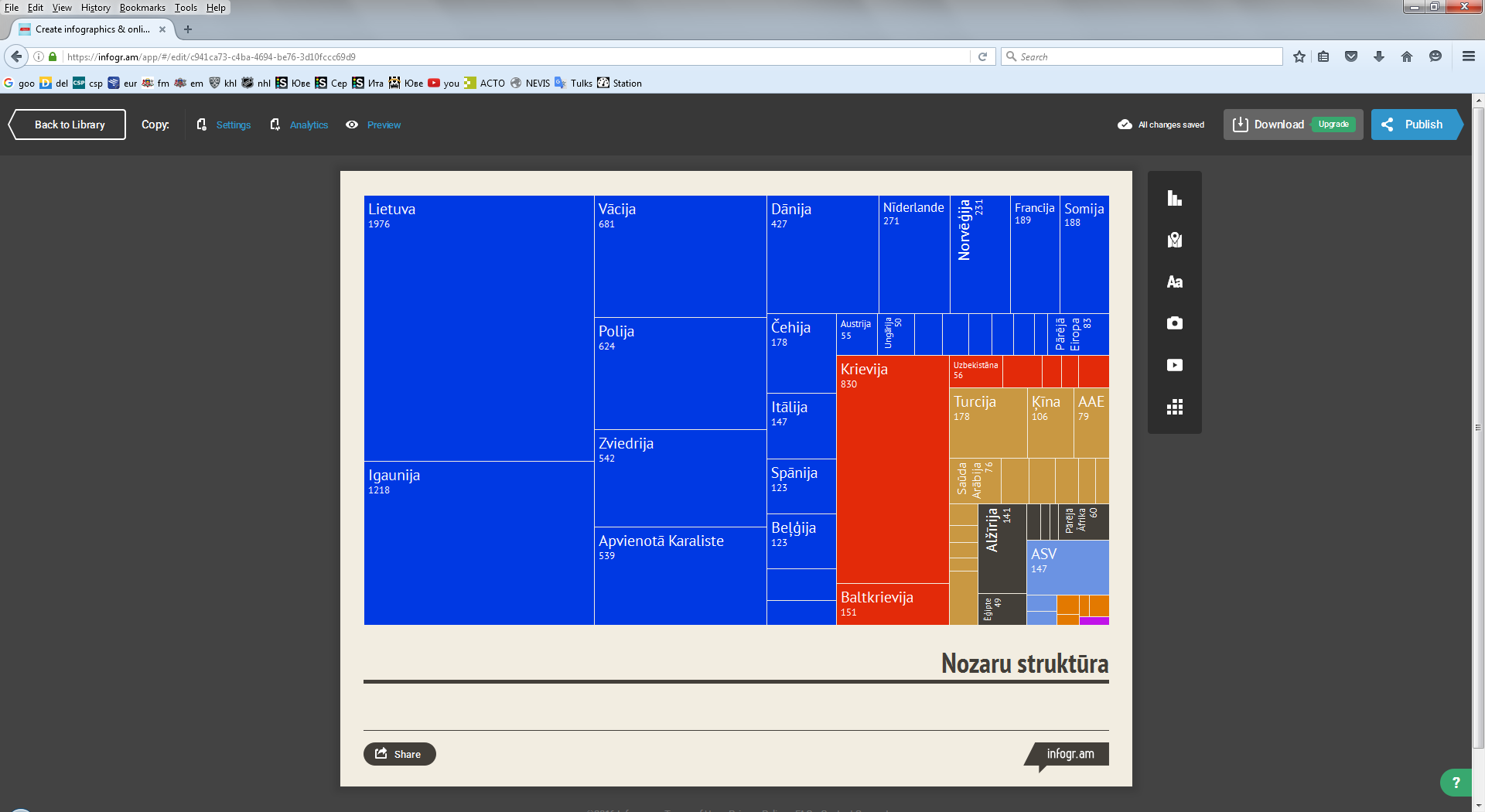 Lietuvas ekonomikas attīstība 2013.-2014.gadā bija salīdzinoši strauja. To balstīja stabils privātais patēriņš un ievērojams investīciju pieaugums. Savukārt 2015.gadā sarūkot neto eksportam, kopējā izaugsme palēninājās. Izaugsmi veicināja stabils iekšzemes pieprasījums.Izaugsme Vācijā pēdējos gados ir bijusi nedaudz virs 1% ik gadu. Nedaudz straujāk šajā laika posmā pieauga investīcijas, savukārt privātais patēriņš bija līdzīgs kopējai izaugsmei. Neto eksporta izaugsme Vācijā bija nedaudz virs nulles.Polijā 2013.gadā ekonomikas izaugsme bija mērena (pieaugums par 1,3%), savukārt pēdējos gados IKP pieaugums jau pārsniedza 3%. 2015.gadā ekonomikas izaugsme bija straujākā kopš 2011.gada. To pamatā noteica stabils iekšzemes pieprasījuma pieaugums.Pasaules ekonomikas attīstība, IKP izmaiņas procentosAvots: Eiropas Komisija; p –prognozeZviedrijas ekonomikas izaugsmes temps, sākot no 2013.gada, arvien pieaug. 2013.-2014.gadā to veicināja stabils iekšzemes pieprasījums, bet neto eksports bija ar nelielu mīnus zīmi. 2015.gadā atsākoties eksporta izaugsme un saglabājoties stabilam iekšzemes pieprasījumam, kopējā ekonomikas izaugsme Zviedrijā bija virs 4 procentiem.Ekonomiskā izaugsme Lielbritānijā pēdējos trīs gados saglabājas stabila – ap 2,5% ik gadu. Lai arī neto eksports pēdējos trīs gados samazinās, to pilnībā kompensē stabils iekšzemes pieprasījuma pieaugums.Saistībā ar Krievijas noteiktajiem pārtikas importa ierobežojumiem no 2014.gada beigās ievērojami samazinājās Latvijas eksporta apjomi uz NVS valstīm. Jāatzīmē, ka eksporta samazinājumu uz šīm valstīm būtiski ietekmēja arī ekonomiskā krīze reģionā un strauja valūtu kursu samazināšanās. Salīdzinot ar 2013.gadu Latvijas eksports uz NVS valstīm 2015.gadā samazinājās par ceturto daļu un sastādīja nepilnus 12% no kopējā Latvijas eksporta. 2013.gadā tas sastādīja vairāk nekā 16%. Latvijas eksportā uz Krieviju joprojām dominē lauksaimniecības un pārtikas produkti, tiesa to īpatsvars ir samazinājies. Šis samazinājums ir ļāvis pieaugt citu eksporta grupu īpatsvaram. Visvairāk īpatsvarā uz Krieviju ir pieaudzis mehānismu un ierīču eksports.Latvijas preču eksportsAvots: CSP, * sankciju sarakstā nav iekļautas pārtikas preces, kas tiek izmantotas bērnu pārtikāKrievijas līdz šim noteiktais importa embargo uz noteiktām preču grupām Latvijas potenciālo izaugsmi ir samazinājis nedaudz – par 0,2%. Tomēr netiešā ietekme, kas saistīta ar Krievijas iekšējām ekonomiskām problēmām (lielākoties rubļa devalvācijas dēļ) ir ievērojamāka. 2015.gadā tā vērtējama 1,1% līmenī. 2015. gadā Latvijas eksports uz Krieviju samazinājies par 24,4% (faktiskajās cenās), no kuriem 16% ir saistīti ar embargo precēm un 84% ar pārējo preču eksportu uz Krieviju.Krievijas noteiktie importa ierobežojumi vissmagāk skar tieši lauksaimniecības un pārtikas nozari. Krievija bija lielākais Latvijas tirdzniecības partneris trešajās valstīs lauksaimniecības un pārtikas produktu jomā, 2013. gadā uzņemot 62% no visiem uz trešajām valstīm eksportētajiem Latvijas lauksaimniecības un pārtikas produktiem 658 miljonu euro vērtībā.Krievijas importa embargo skarto produktu eksporta vērtība uz Krieviju 2013. gadā sasniedza 70 milj. euro, no kuriem 40% veidoja piena produkti, tai skaitā siers - 21%.Tādējādi importa embargo skarto produktu eksports uz Krieviju no 2014. gada augusta līdz 2015. gada decembrim bija samazinājies par 74,6 milj. euro (t.sk. pienam un piena produktiem 60,7 milj. euro). Savukārt zivju konservu eksporta samazinājums un eksporta cenas zaudējums kopā veido 54,5 milj. EUR.Krievijas importa embargo ietekmē eksports samazinājies ne tikai uz Krieviju, bet arī citiem nozīmīgiem eksporta tirgiem, jo arī viss ES iekšējais tirgus, kas ir galvenais Latvijas lauksaimniecības un pārtikas produktu eksporta tirgus, pēc Krievijas importa embargo saskaras ar produktu piedāvājuma pārpilnību. Šo produktu eksports uz citiem tirgiem līdz 2015. gada decembrim bija samazinājies par 131 milj. euro. Savukārt zivju konservu eksporta samazinājums uz citiem nozīmīgiem tirgiem veido aptuveni 4,6 milj. euro.Jāatzīmē, ka piena, gaļas un zivju produkcijas ražotāji savai produkcijai ir atraduši jaunus eksporta tirgus, tomēr to vērtība vēl ir neliela. Jāņem vērā, ka lauksaimniecības, pārtikas un zivsaimniecības nozare eksporta samazinājumu Krievijas tirgū nevar īsā periodā ātri kompensēt ar eksporta palielinājumu citos tirgos, jo pārtikas eksportētājiem jaunu eksporta tirgu apgūšanai nepieciešamas laikietilpīgas procedūras (sertifikāti, atļaujas, pārbaudes u.c.)Latvijas preču eksporta samazinājumu uz NVS valstīm daļēji kompensēja eksporta izaugsme uz trešajām valstīm. Salīdzinot ar 2013.gadu eksports uz trešajām valstīm ir palielinājies par 3 procentpunktiem un 2015.gadā tas sastādīja 15,4% no kopējā Latvijas preču eksporta. Tradicionāli lielākā eksporta preču grupa uz šīm valstīm ir lauksaimniecības un pārtikas preces. Savukārt pēdējo trīs gadu laikā ir samazinājies metālu un to izstrādājumu eksports, ko pilnībā kompensēja mehānismu un elektroierīču eksporta apjomu pieaugums.		Pakalpojumu eksports, 2015.gads, milj. EUR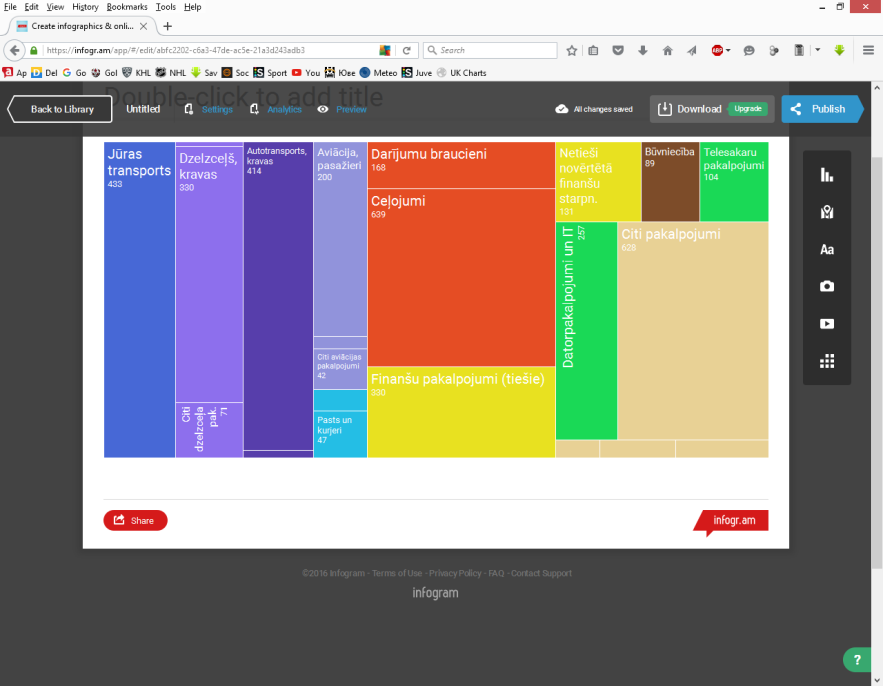 Latvijas pakalpojumu eksports pēdējos gados sastāda aptuveni 28% no kopējā preču un pakalpojumu eksporta. 40% no visa pakalpojumu eksporta veido ar pārvadājumiem saistītie pakalpojumi. Pēdējo trīs gadu laikā šo pakalpojumu īpatsvars kopējā pakalpojumu eksportā ir nedaudz samazinājies. Transporta pakalpojumu eksporta grupā līdzīgu daļu veido gan autotransporta, gan arī jūras un dzelzceļa transporta pakalpojumi. Pēdējo trīs gadu laikā ar vien lielāku daļu kopējā pakalpojumu eksportā veido ieņēmumi no Latvijā ieceļojušiem tūristiem. To īpatsvars eksportā ir pieaudzis no 15% 2012.gadā līdz 20% 2015. gadā. Tāpat arī pieaug finanšu pakalpojumu eksports – no 13% 2012.gadā līdz 15% 2015.gadā.Vērtējot pakalpojuma eksporta prioritārās nozares, jāatzīmē, ka visās no tām saglabājusies stabila izaugsme -Tūristu un to nakšņojumu skaita stabils pieaugums vērojams jau kopš 2010.gada, 5 gadu posmā pieaugot vairāk par 60% un kopējā pakalpojumu eksportā, tūrisms caurmērā veido 15%. Arī IKT ir viena no straujāk augošajām nozarēm, vērtējot gan pēc eksporta pieauguma, gan nodarbināto skaita pieauguma attiecīgajā nozarē. 2015. gadā Latvijas IKT nozares pakalpojuma eksports audzis  par 24%, sasniedzot 361,32 miljonus EUR. Transporta un uzglabāšanas nozare veido nedaudz zem 10% no kopējās pievienotās vērtības tautsaimniecības struktūrā, un aptuveniTuvākajos gados eksporta dinamika visdrīzāk saglabāsies mērena, ko lielā mērā noteiks vājā globālās ekonomikas izaugsme. Salīdzinot ar iepriekšējām prognozēm, 2016.gada maijā Eiropas Komisija nedaudz samazināja globālās ekonomikas izaugsmes prognozes. Pēc EK aplēsēm globālā ekonomika 2016.gadā pieaugs par 3,1%. Pasaules ekonomikai riskus rada galvenokārt deflācija, valūtas maiņas kursu augstās svārstības, naftas cenu kritums, kas rada zaudējumus naftas eksportētājvalstīm, bet ieguvumus naftas importētājvalstīm. Krievijas ekonomikas lejupslīde ietekmēs izaugsmi kaimiņvalstīs. Saskaņā ar EK prognozēm Krievijā IKP 2016.gadā samazināsies par 1,9% (salīdzinot ar iepriekšējām prognozēm – tā ir pasliktināta par 0,7 procentpunktiem). ASV 2016.gadā tiek prognozēta izaugsme par 2,3%, kas, salīdzinot ar iepriekšējo prognozi, ir samazināta par 0,4 procentpunktiem. Ekonomikas aktivitātes kāpumu ASV ietekmē privātā patēriņa kāpums, galvenokārt saistībā ar zemajām naftas cenām, kā arī mērenāka fiskālā un monetārā politika, bet ASV dolāra augstais kurss ietekmē procentu likmju kāpumu un eksporta kritumu. Eirozonas ekonomikā turpināsies mērena izaugsme  2016.gadā – par 1,6% (samazināta par 0,2 procentpunktiem).  Tas nozīmē, ka Latvijas eksporta turpmākās attīstības iespējas lielā mērā noteiks Latvijas ražotāju konkurētspēja. 1.2. Konkurētspējas raksturojumsLīdz šim Latvijas konkurētspējas uzlabošanos pamatā noteica zemākas darbaspēka izmaksas, bet turpmāk izšķiroša loma būs spējai palielināt produktivitāti.Par Latvijas izmaksu konkurētspējas izmaiņām liecina produkcijas vienības darbaspēka izmaksu (ULC) dinamika rūpniecībā. Straujās izaugsmes gados darba samaksa pieauga gandrīz piecas reizes straujāk nekā produktivitāte, negatīvi ietekmējot nozares izmaksu konkurētspēju. Krīzes radītās korekcijas preču un darba tirgos mazināja plaisu starp produktivitātes un darbaspēka izmaksu dinamiku, kā rezultātā Latvijas rūpniecības konkurētspēja ārējos tirgos pakāpeniski uzlabojās. Tomēr pēdējos gados ir vērojama pozitīva ULC dinamika, kas ir straujāka nekā vidēji ES. Viens no nozīmīgākajiem ULC palielināšanas faktoriem ir algu konverģence, ko lielā mērā ietekmē būtiski augstākas algas Rietumeiropas darba tirgos. Algu izlīdzināšanās (konverģence) ir objektīvs process, ar ko nākotnē ir jārēķinās. Darbaspēka vienības izmaksu un produktivitātes dinamika pēdējos gados rāda, ka, pieaugot ekonomiskām aktivitātēm, produkcijas vienības darbaspēka izmaksas turpinās pieaugt. Tas nozīmē, ka zemo darbaspēka izmaksu konkurētspējas priekšrocības pakāpeniski tiek zaudētas, līdz ar to Latvija var zaudēt konkurētspēju zemu izmaksu segmentos ātrāk nekā iegūt priekšrocības augstākas pievienotās vērtības produktu ražošanā. Par to liecina arī uzņēmēju arvien biežākās sūdzības par atbilstoša darbaspēka nepietiekamību. Lai arī produktivitāte un darbaspēka izmaksas Latvijā ir ievērojami zemākas nekā Vācijā, Somijā, Zviedrijā, Dānijā un atsevišķās nozarēs arī zemākas nekā pārējās jaunajās dalībvalstīs, tomēr apstrādes rūpniecības rentabilitātes rādītāji neatpaliek no citām valstīm. Gan lētais darbaspēks, gan vienlaikus augstā rentabilitāte nerada stimulus uzņēmējdarbības modeļa maiņai un citu salīdzinošo priekšrocību radīšanai.Ņemot vērā, ka brīva darbaspēka kustības apstākļos ilgstoši uzturēt zemas darbaspēka izmaksas nebūs iespējams, Latvijā apstrādes rūpniecības paplašināšanās un eksporta tirgus daļas palielināšanas iespējas ir saistītas galvenokārt ar produktivitātes pieaugumu. Produktivitātes līmeņa paaugstināšana ir ilgtspējīgas un sabalansētās ekonomiskās izaugsmes noteicošais priekšnosacījums. Savukārt produktivitātes paaugstināšanas pamatā ir ne tikai tehnoloģiskās novitātes, ražošanas procesa vadības pilnveidošana, bet arī esošo resursu pārdale augstākās pievienotās vērtības produktu ražošanai. Šāds resursu pārdales process ir atkarīgs no tā cik kvalitatīvs ir institucionālais ietvars (likumdošana, valsts atbalsts un ekonomiskās un politiskās institūcijas), kas nodrošina produktu un resursu tirgus darbības efektivitāti, minimizējot ar pārdales procesu saistītas izmaksas un riskus, tādējādi stiprinot valsts konkurētspējīgas priekšrocības. 2015.gada Pasaules ekonomikas foruma Globālās konkurētspējas indeksa (GCI) reitingā Latvija ieņēma 44.vietu 140 valsts vidū un ir ierindota to valstu grupā, kuru izaugsmi galvenokārt noteiks resursu efektīvāka izmantošana un inovācijas. Pēc vietas reitingā Latvija būtiski atpaliek no vairākām ES dalībvalstīm. Daudz labākas pozīcijas ir arī mūsu kaimiņvalstīm – Lietuvai un Igaunijai, kuras reitingā ir attiecīgi 36. un 30.vietā.Salīdzinot ar citām Baltijas valstīm Latvijas konkurētspējas pozīcijas GCI reitingā kopumā ir nedaudz vājākas nekā Lietuvas, bet Latvija būtiski atpaliek no Igaunijas konkurētspējas novērtējuma. Arī konkurētspējīgas priekšrocības visam trim Baltijas valstīm ir līdzīgas. Tomēr ir jomas, kurās Latvijai ir vērojama liela atpalicība no pārējām Baltijas valstīm un kurās pasaules konkurētspējas indeksa reitingā esam ierindoti pasaules valstu saraksta beigu daļā. Piemērām, ceļu kvalitāte – 96.vieta, sabiedrības uzticamība politiķiem – 87. vieta, kapitāla tirgus attīstība – 99.vieta u.c. Latvijas ekonomikas turpmāko attīstību noteiks tas, cik efektīvi tiks izmantoti esošie ražošanas resursi un spējas paplašināt ārējos noieta tirgus. To lielā mērā nosaka tehnoloģiju līmenis. Inovācijas un uzņēmējdarbības attīstības kvalitatīvie aspekti ir noteicošie faktori uz zināšanām balstītas ekonomikas modeļa veidošanai. Diemžēl minēto faktoru vērtējums Latvijai gan pasaules attīstīto valstu, gan arī mūsu kaimiņvalstu starpā ir ļoti zems. 2015.gada Pasaules ekonomikas foruma GCI reitingā pēc inovāciju un biznesa izsmalcinātības Latvija ir ierindota 58. vietā (Lietuva – 37.vietā un Igaunija – 31.vietā). Turpretim Lietuvas un Igaunijas inovāciju potenciāls tiek vērtēts kā konkurētspējas priekšrocība. Īpaši jāatzīmē zemā pētniecības institūciju kvalitāte (50.vieta), kā arī vājā augstskolu un nozaru sadarbība pētniecības jomā (63.vieta), zems uzņēmēju pētniecības un attīstības finansējums (81. vieta).Baltijas valstu vērtējums Globālās konkurētspējas indeksā 2015-2016Latvijas ekonomikas izaugsmes problēma ir jārisina kompleksi ar konkurētspējas palielināšanas problēmām, kas savukārt nav iespējams bez esošā ekonomikas modeļa maiņas. Jauna uz zināšanām un inovācijām balstītā ekonomikas modeļa veidošanā, īpaša uzmanība ir jāpievērš tādām izteiktām problēmām, kā: infrastruktūras un institucionālās vides kvalitāte; uzņēmējdarbības izsmalcinātības palielināšana, klasteru attīstība, inovācijas potenciāla stiprināšana. Identificētās problēmas konkurētspējas jautājumu risināšanai atspoguļotas informatīvā ziņojuma 2.pielikuma (pasākumu un uzdevumu plāna 2016.-2016.gadam) rīcības virziena “Produktivitātes paaugstināšana” aktivitātēs, kas vērstas uz inovāciju kapacitātes paaugstināšanas sekmēšanu.1.3. Ārvalstu tiešās investīcijasPēdējos gados ĀTI plūsmu intensitāte Latvijā, kā arī citās Baltijas valstīs ir visai mērena. Jāatzīmē, ka arī pasaulē kopumā ir samazinājušās investīciju pārrobežu plūsmas, kas galvenokārt skaidrojams ar nestabilitāti pasaules ekonomikā, pieaugušiem ģeopolitiskiem riskiem un politikas neprognozējamību. Saskaņā ar Apvienoto Nāciju Organizācijas UNCTAD Pasaules investīciju ziņojumu 2014.gadā ĀTI plūsmu apjoms samazinājās par 8%, īpaši ES dalībvalstīs, uzrādot zemāko kopējo apjomu kopš 2006.gada, turklāt ienākošo ĀTI plūsmas Eiropā samazinājās par 11%.Vidēji gadā ĀTI neto ieplūde Baltijas valstīs kopš 2011.gada bija trīs reizes mazākā apjomā nekā pirmskrīzes gados. Kopumā Baltijas valstis pēdējos trīs gados piesaistīja ĀTI gandrīz 3500 milj. euro apjomā, tai skaitā Latvija piesaistīja apmēram 24% no visām ĀTI Baltijas valstīs, Igaunija – 26% un Lietuva – 50 procentus. Latvijas ekonomikā ienākošo ĀTI apjoms laika periodā no 2013. līdz 2015. gadam bija gandrīz uz pusi mazāks nekā ekonomikas straujās izaugsmes gados. 2014. gadā ārvalstu tiešo investīciju neto ieplūde Latvijā sasniedza 1,9% no IKP, t.i., par gandrīz 1 procentpunktu zemākā līmenī nekā pirms gada. Savukārt 2015. gadā ārvalstu investoru aktivitātes palielinājās, ĀTI plūsmas pieauga par 29% un veidoja 2,3% no IKP, ko galvenokārt noteica reinvestētas peļņas pieaugums. Jāatzīmē, ka reinvestētās peļņas īpatsvars kopējās ĀTI pēdējos gados ir bijis ļoti svārstīgs. Kopš 2011. gada reinvestētā peļņa veido vidēji 40% no piesaistītām ĀTI.Saskaņā ar Latvijas starptautisko investīciju bilanci 2015. gada beigās uzkrātās ĀTI Latvijas ekonomikā sasniedza 13,4 miljardus euro (54,8% līmenī no IKP), un to daļa uzkrātā ārvalstu kapitāla struktūrā veidoja aptuveni 30%. Salīdzinot ar 2012.gada beigām, uzkrāto ĀTI līmenis pieauga par 30,3%, ko ietekmēja Kipras, Krievijas, Nīderlandes, Norvēģijas, Luksemburgas un Lielbritānijas uzņēmēju uzkrāto tiešo investīciju apjoma palielināšanās. Nozaru struktūrā lielāks uzkrāto ĀTI īpatsvars ir ieguldījumiem banku starpniecībā, darījumos ar nekustamo īpašumu un apstrādes rūpniecībā.Kopumā Latvijā uzkrāto ĀTI ģeopolitiskā struktūra nav būtiski mainījusies. Lielākoties tās ir ES valstu investīcijas. 2015. gada septembra beigās ES valstu ĀTI veidoja 67% no uzkrātajām ĀTI, un no tām gandrīz 60% bija eirozonas valstu investīcijas.Lielākā ieguldītājvalsts Latvijas ekonomikā ir Zviedrija. 2015. gada beigās Zviedrijas uzņēmēju investīcijas veidoja 19% no kopējām uzkrātajām ĀTI. Kopš 2012. gada beigām Zviedrijas tiešās investīcijas palielinājās Latvijas tautsaimniecībā par 4,7 procentiem. Pārsvarā tās ir investīcijas finanšu starpniecībā.Lieli ir arī Nīderlandes, Kipras, Vācijas, Norvēģijas, Krievijas, Igaunijas, Lietuvas, Dānijas un Lielbritānijas uzņēmēju ieguldījumi. Šo valstu investīciju apjomi 2015. gada beigās veidoja 70% no kopējām uzkrātām ĀTI Latvijas ekonomikā. Jāatzīmē, ka pēdējos gados palielinās Āzijas reģiona investoru aktivitātes Latvijā.Lielākā daļa ĀTI piesaistīta pakalpojumu nozarēs. Straujās izaugsmes gados ienākošo ĀTI plūsmu struktūrā izteikti dominēja ieguldījumi finanšu starpniecības nozarē. ĀTI pakalpojumu sfērā vidēji gadā bija gandrīz četras reizes lielākā apjomā nekā ražošanas sfērā. Kopš 2010. gada ienākošo ĀTI plūsmu struktūra Latvijā ir kļuvusi vienmērīgāka, bez izteiktas finanšu sektora dominances. Uzkrātās ĀTI pakalpojumu sfērā 2015. gada beigās veidoja 76% no uzkrātām ĀTI Latvijas tautsaimniecībā. Salīdzinot ar 2012. gada beigām, tās pieauga par 32%. Gandrīz pusi no uzkrātām ĀTI pakalpojumu sfērā veidoja finanšu starpniecības un nekustamo īpašumu nozares.Uzkrātās ĀTI preču ražošanas nozarēs 2015. gada beigās veidoja 24% no kopējām uzkrātām ĀTI Latvijas tautsaimniecībā. Salīdzinot ar 2012. gada beigām, tās pieauga par 32%, tai skaitā apstrādes rūpniecībā – par 28,2 procentiem. Bet laika periodā no 2007. gada beigām līdz 2015. gada beigām uzkrāto ĀTI apjoms apstrādes rūpniecības nozarē palielinājās vairāk nekā divas reizes, ko būtiski ietekmēja nozīmīgi ieguldījumi būvmateriālu ražošanā, kokapstrādē un pārtikas rūpniecībā.ĀTI sadalījumā pa nozarēm, perioda beigāsKaut arī ĀTI plūsmas Latvijas apstrādes rūpniecībā ir bijušas visai noturīgas pat straujās lejupslīdes gados, jāatzīmē, ka šajā nozarē uzkrāto ĀTI ziņā Latvija atpaliek no Lietuvas un Igaunijas.Vērtējot datus par ārvalstu investīcijām Latvijā Pamatnostādnēs definētajās mērķa nozarēs investīciju piesaistē, jāsecina, ka kopumā mērķa nozares aizņem nelielu īpatsvaru kopējā ĀTI apjomā. Svarīgi atzīmēt, ka dati par ĀTI atlikumiem ietver arī reinvestēto peļņu attiecīgajā gadā. Saskaņā ar Latvijas Bankas datiem prioritāro nozaru grupas veido vidēji 17% no kopējām uzkrātajām ĀTI Latvijā. Salīdzinājumam joprojām vairāk kā ceturtā daļa no uzkrātajām ĀTI Latvijā ir finanšu sektorā – vidēji 25% no kopējām ĀTI, būtiska loma ir arī tirdzniecības sektoram – vidēji 11% un nekustamo īpašumu sektoram – aptuveni 12%.  Uzkrātās ĀTI Latvijā prioritārajās nozaru grupās (atlikumi perioda beigās)Avots: Latvijas BankaUzkrātās ĀTI Pamatnostādnēs definētajos mērķa sektoros laika periodā no 2013. līdz 2015.gadam kopumā pieaugušas, savukārt pārtikas rūpniecība un zaļo tehnoloģiju nozaru grupas uzrāda kritumu uzkrāto ĀTI dinamikā. Stabils pieaugums novērojams uzkrātajām ĀTI transporta un loģistikas sektorā – attiecīgi 4% un 8%, kā arī kokrūpniecības nozarēs – koksnes, koka izstrādājumu un mēbeļu ražošanas nozarēs – 9% un 14%. Uzkrātās ārvalstu tiešās investīcijas pieaugušas arī metālapstrādes un mašīnbūves sektorā, kas kopumā sastāda aptuveni 2% no kopējām ĀTI Latvijā. Salīdzinoši lēnāks investīciju pieaugums vērojams pārtikas rūpniecības sektorā, un arī šis sektors kopumā sastāda nelielu daļu no kopējām uzkrātajām ĀTI Latvijā – vidēji 1,7%. Būtiskākais kāpums uzkrāto ĀTI apjomā Latvijā vērojams IT un pakalpojumu biroju sektorā, kas, pieaudzis vairāk nekā divas reizes kopš 2013.gada. Investīcijas dzīvības zinātņu un veselības aprūpes nozarēs veido vismazāko daļu no kopējām uzkrātajām ĀTI Pamatnostādņu prioritārajos sektoros, taču kopumā pārskata periodā ir samazinājušās. Līdzīgi uzkrātās ĀTI zaļo tehnoloģiju nozarēs samazinās pēdējo 3 gadu laikā, taču uzkrāto ĀTI īpatsvars ir lielākais no visiem 8 prioritārajiem sektoriem.1.4. Šķēršļi, kas kavē ārvalstu investīciju ienākšanu LatvijāVar tikt identificēti vairāki faktori, kas kavē ārvalstu tiešo investīciju ieplūdi Latvijā – uzņēmējdarbības vide, darbaspēka pieejamība, augstais korupcijas un ēnu ekonomikas līmenis, kā arī ģeopolitiskajā situācijai reģionā, kas citā starpā ietekmē investīciju plūsmas.  Viens no priekšnosacījumiem investīciju piesaistē ir stabila un investoriem labvēlīga uzņēmējdarbības vide. Lai sakārtotu uzņēmējdarbības normatīvo regulējumu, Latvijā kopš 1999.gada tiek veikts darbs pie mērķtiecīgu pasākumu izstrādes un īstenošanas, kā rezultātā Ekonomikas ministrija, sadarbojoties gan ar valsts iestāžu augstākajām amatpersonām, gan LDDK, LTRK, gan ĀIPL ekspertiem izstrādā Uzņēmējdarbības vides uzlabošanas pasākuma plānu. Uzņēmējdarbības vidi kā būtisku priekšnosacījumu ATI piesaistē norāda arī ĀIPL, īpaši uzsverot maksātnespējas procesa nesakārtotību, līgumsaistību izpildi, kā arī investoru aizsardzību.  Pamatnostādņu starpposma izvērtējuma periodā Ekonomikas ministrijas sadarbībā ar nozaru ministrijām Uzņēmējdarbības vides pasākumu plāna ietvaros kopš 2013.gada ir veikusi nozīmīgus pasākumus:Turpinot īstenojamās reformas, EM ir MK iesniegusi “Uzņēmējdarbības vides uzlabošanas plānu 2016.-2018.gadam”, kura ir iekļauti 90 pasākumi, lai atbilstoši Deklarācijas par Māra Kučinska vadītā Ministru kabineta iecerēto darbību un Latvijas Nacionālās attīstības plānā 2014.-2020.gadam izvirzītajiem prioritātēm sasniegtu izcilu uzņēmējdarbības vidi. Vienlaikus 2016.gada 6. septembrī Ministru kabinets atbalstīja Tieslietu ministrijas sagatavotās Maksātnespējas politikas attīstības pamatnostādnes 2016.-2020. gadam un to īstenošanas plānu, kas paredz būtiskas reformas maksātnespējas procesa sakārtošanai.Uzņēmējdarbības vides uzlabošana kā viens no rīcības virzieniem identificēts arī informatīvā ziņojuma 2.pielikuma “Latvijas preču un pakalpojumu eksporta veicināšanas un ārvalstu investīciju piesaistes pamatnostādnēs paredzēto uzdevumu un pasākumu plāns 2016.-2019.gadam” (turpmāk – pasākumu plāns 2016.-2019.gadam) 3.1.1. punktā.Pasaules Bankas Doing Business pētījums  kvantitatīvi mēra un salīdzina 190 pasaules valstu regulējošos nosacījumus un procedūras – gan tās, kas veicina uzņēmējdarbības aktivitāti, gan tās, kas to ierobežo, 10 uzņēmuma „dzīves cikla” posmos. Doing Business pētījums kalpo ne tikai kā pasaules valstu salīdzinošs vērtējums noteiktās uzņēmējdarbības jomās, bet arī tiek izmantots globālu norišu atspoguļošanai pasaules tirgos, piemēram, vērtējot valstu globālo konkurētspēju un ekonomisko brīvību. Latvijā tiek pastāvīgi izmantots starptautiski atzītais Doing Business pētījums kā reformu uzraudzības rīks, kas ļauj identificēt administratīvo slogu saturošas prasības, tādējādi novērtējot uzņēmējdarbības vidi kopumā. Jāatzīmē, ka Pasaules Bankas pieeja Doing Business metodoloģijas piemērošanā neļauj salīdzināt Latvijas kopējās pozīcijas ilgāk par 2 gadiem, tomēr minētais rīks ļauj salīdzināt administratīvo procedūru skaitu un ilgumu to izpildei, kā arī saistītās izmaksas.Pateicoties mērķtiecīgi īstenotām reformām uzņēmējdarbības vides sakārtošanā, Latvijā ir sasniegts augsts rezultāts – Pasaules Bankas Doing Business 2017 pētījumā 190 valstu konkurencē Latvija ierindota augstajā 14.vietā, kas ir par 8 vietām augstāk, nekā iepriekšējā gadā. Uzņēmējiem labvēlīgas vides novērtējumā Latvija atrodas 6.vietā ES dalībvalstu vidū, novērtējumā piekāpjoties Dānijai (3.vieta), Apvienotajai Karalistei (7.vieta), Zviedrijai (9.vieta), Igaunijai (12.vieta) un Somijai (13.vieta).2015. gadā notikušajā Ārvalstu investoru padomes Latvijā ikgadējā tikšanās ar Latvijas valdību tika prezentēts Investors Sentiment Index  jeb Latvijā strādājošo ārvalstu investoru novērtējums Latvijas ekonomikas konkurētspējas potenciālam. Pētījumā, norādīts, ka viens no galvenajiem šķēršļiem investīciju piesaistē, kuru min gan esošie, gan potenciālie investori, ir kvalificēta darbaspēka pieejamības nodrošinājums šobrīd un paredzamā nākotnē. Arī Earnst and Young (E&Y) 2015.gada pētījumā par Eiropas Savienības valstu pievilcīgumu ārvalstu investoriem, ir norādīts, ka Baltijas valstis, ierobežotā darbaspēka piedāvājuma rezultātā nespēj konkurēt ar citām ES dalībvalstīm lielu investīciju projektu piesaistīšanā. Lai gan ar Rietumeiropas valstīm ārvalstu investoru piesaistē ir grūti konkurēt, salīdzinot ar iepriekšējo gadu investīciju projektu skaits palielinājies par 9%, kā arī par 31% pieaudzis radīto darba vietu skaits.Ārvalstu investori atzīmē, ka darba tirgū trūkst kvalificētu speciālistu, turklāt darbaspēka kvalifikācijas celšana prasa lielus kapitālieguldījumus, lai kompensētu izglītības sistēmas kvalitātes trūkumu. Tas būtiski ierobežo ne tikai jaunu investīciju piesaisti, bet arī Latvijā jau esošo investīciju projektu iespējamo darbības paplašināšanos.Saskaņā ar Ekonomikas ministrijas informatīvo ziņojumu par darba tirgus vidēja un ilgtermiņa prognozēm, nākamajos gados situācija darba tirgū pakāpeniski uzlabosies, tomēr vidējā termiņā saglabāsies jūtamas disproporcijas starp darbaspēka pieprasījumu un piedāvājumu. Veidojas speciālistu pārpalikums humanitāro un sociālo zinātņu jomās, izteikti trūkst augstas kvalifikācijas dabaszinātņu, IKT un inženierzinātņu speciālistu un darbaspēka ar profesionālo izglītību, ievērojams skaits jauniešu nonāk darba tirgū bez profesijas un ir liels mazkvalificētā darbaspēka īpatsvars. Pie šādas darba tirgus dinamikas investori, kas tomēr izvēlas ienākt Latvijā un attīstīt uzņēmējdarbību, ir spiesti “pārpirkt” darbiniekus no konkurentiem, tādējādi pārsātinot tirgus konkurenci par kvalificētiem darbiniekiem, kam seko neadekvāts atalgojuma līmenis un Latvijas kā izmaksu konkurētspējīgas valsts priekšrocību samazinājums. Darbaspēka kvalifikācijas celšana investīciju piesaistes veicināšanai identificēta informatīvā ziņojuma 2.pielikuma, pasākumu plāna 2016.-2019.gadam, 3.1.2. punktā.Būtisks ĀTI piesaistes ierobežojošais faktors ir augstais korupcijas un ēnu ekonomikas līmenis. Saskaņā ar F.Šneidera (Schneider) pētījuma rezultātiem, prognozētais ēnu ekonomikas apmērs Latvijā 2015. gadā bija 23,6% no IKP tikmēr abās mūsu kaimiņvalstīs, Lietuvā un Igaunijā, attiecīgi 25,8% un 26,2% no IKP, savukārt vidējais ēnu ekonomikas apmērs visā ES ir 18,3%. SSE Riga veiktas ēnu ekonomikas pētījums, savukārt identificē, ka gada laikā samazinoties par 2,2% ēnu ekonomikas apjoms 2015.gadā sastādīja 21,3% no IKP. Jāatzīmē, ka ēnu ekonomikas apmērs Latvijā kopš 2010. gada pakāpeniski, bet konsekventi mazinās, ko būtiski ietekmē ikgadējā pasākumu plāna ēnu ekonomikas mazināšanai īstenošana. Korupcijas uztveres indeksā 2015.gadā Latvija otro gadu pēc kārtas saņem 55 punktus no 100. Neskatoties uz to, Latvija pakāpjas par 3 vietām, ieņemot 40 vietu starp 167 valstīm, taču kaimiņvalstis Igaunija un Lietuva ieņem attiecīgi 23. un 32.vietu. Nozīmīga loma investīciju piesaistes aktivitāšu īstenošanā ir ģeopolitiskajai situācijai reģionā. Ukrainas krīze un tam sekojoša Krimas okupācija ir atstājusi iespaidu uz LIAA darbu ar potenciālajiem ārvalstu investoriem. Potenciāli ārvalstu investori, kā arī jau Latvijā esošie, ir pastiprināti interesējušies par ģeopolitiska rakstura jautājumiem un valdības rīcību. Latvijai konkurējot ar citu pasaules reģionu valstīm, ģeopolitiskais pamatojums ir bijis par būtisku iemeslu dažu potenciālo investīciju projektu nerealizēšanai. No otras puses, šī konkrēta situācija ir veicinājusi arī pozitīvu tendenču rašanos. Proti, vērojama pastiprināta starptautisko uzņēmumu interese par pārcelšanos no Krievijas uz ES valstīm, izvērtējot Latviju kā tuvāko kaimiņu Krievijai un stratēģiski novietotu Krievijas un citu NVS valstu tirgu apkalpošanai -  šāda interese novērota transporta un loģistikas, kā arī IT nozarēs. Īstenojamie pasākumi investīciju vides uzlabošanai 2016.-2019.gadam identificēti informatīvā ziņojuma 2.pielikumā 3.1.punktā. 2. Pamatnostādnēs noteikto rezultatīvo rādītāju izpildes novērtējums Saskaņā ar Ministru Kabienta 2014.gada 2.decembra noteikumu Nr.737 “Attīstības plānošanas dokumentu izstrādes un ietekmes izvērtēšanas noteikumi“ 41.2 apakšpunktā noteikto kārtību, Pamatnostādņu starpposma novērtējumā nepieciešams veikt Pamatnostādnēs noteikto rezultatīvo rādītāju izpildes novērtējumu laikā no 2013 līdz 2015.gadam.Pamatnostādnēs noteikti 4 rezultatīvie rādītāji, kas atspoguļo eksporta veicināšanas un investīciju piesaistes politikas mērķus – veicināt augsto un vidēji augsto tehnoloģiju produkcijas eksporta pieaugumu kopējā preču un pakalpojumu eksportā, kā arī sekmēt ārvalstu investīciju piesaisti uz ārējo pieprasījumu orientētajās nozarēs. Rezultatīvie rādītāji un to sasniedzamās vērtības atspoguļotas tabulā.Izvērtējot pamatnostādnēs definēto mērķa rādītāju izpildi, jāsecina, ka pārskata periodā sasniegts tikai viens no četriem nospraustajiem mērķiem, kamēr pārējo trīs rezultatīvo rādītāju faktiskā izpilde atpaliek no plānotās. Faktisko rezultātu atpalicību no mērķa rādītājiem galvenokārt ietekmēja ārējie faktori un ar tiem saistītu negatīvo risku īstenošanās nepietiekama novērtēšana makroekonomiskās attīstības prognozēs uz kā pamata tika balstīta mērķa rādītāju noteikšana. Vienlaikus nepieciešams norādīt, ka ĀTI rādītāju neizpilde nav viennozīmīgi interpretējama, ņemot vērā, ka sākotnēji izvēlēts metodoloģiski nekorekts rezultatīvais rādītājs. 2.1. Eksporta dinamikas un struktūras rādītājiLaika periodā no 2013. līdz 2015.gadam Latvijas eksporta izaugsme atpalika no Pamatnostādnēs nospraustā mērķa (vidēji gadā 4,5%), ko galvenokārt ietekmēja ārējie faktori un konkurētspēja, kas sīkāk analizēts informatīvā ziņojuma 1.1.sadaļā. Eksporta pieaugums, 2010.gada salīdzināmās cenās, %Ņemot vērā eksporta apjomu dinamiku pēdējos trīs gados, lai sasniegtu Pamatnostādnēs noteikto mērķi (eksporta pieaugums 2013.-2019.gadā ik gadu vidēji par 4,5%), eksporta apjomam līdz 2019.gadam ik gadu jāpieaug par 6,5%. Savukārt, saglabājoties patreizējām pasaules ekonomikas attīstības tendencēm, ārējās vides nenoteiktībai, kā arī ņemot vērā ekonomiskās izaugsmes jaunākās prognozes, tuvākajos gados Latvijas eksporta pieaugums visdrīzāk saglabāsies mērens. Kaut arī eksporta dinamika pēdējos gados ir lēna, jāatzīmē, ka ir uzlabojusies eksporta struktūra. Laika periodā no 2012. līdz 2015.gadam augsto un vidēji augsto tehnoloģiju nozaru produktu eksports (faktiskajās cenās) pieauga par 7,3% un to daļa kopējā eksporta vērtībā 2015.gadā sasniedza 31,1%, pārsniedzot Pamatnostādnēs definēto mērķi (2015.gadā – 23,8% un 2019.gadā – 31%).  Par pozitīvām izmaiņām eksporta struktūrā liecina arī augsto tehnoloģiju (high- tech) produktu īpatsvara pieaugums. Lai gan augsto tehnoloģiju produktu īpatsvars kopējā eksporta apjomā joprojām ir zemāks nekā vidēji ES, tomēr kopš 2012.gada  tas ir palielinājies gandrīz pusotras reizes. 2015.gadā augsto tehnoloģiju produktu daļa Latvijas kopējā eksportā veidoja 9,8%, kas ir augstāks līmenis nekā Lietuvā, tomēr gandrīz divreiz zemāks nekā Igaunijā.Eksporta struktūraSaskaņā ar CSP lietoto metodoloģiju, kas izmantota Pamatnostādnēs definēto rezultatīvo rādītāju aprēķināšanā, augsto tehnoloģiju nozarēm atbilst farmācijas produktu, datoru, elektronisko, optisko iekārtu, lidaparātu un to iekārtu ražošana, savukārt vidēji augsto tehnoloģiju nozarēm atbilst ķīmisko vielu, ieroču, elektrisko iekārtu, mehānismu un darba mašīnu, automobiļu, citu transportlīdzekļu (bez kuģiem, laivām un lidaparātiem) ražošana un medicīnas instrumentu ražošana. Augsto un vidēji augsto tehnoloģiju eksportu atbilstoši CSP lietotajai metodoloģijai vērtē pa preču sadaļām pēc uzņēmuma darbības veida (NACE 2.redakcijas divu zīmju līmenī), kas ne vienmēr precīzi atspoguļo faktisko preču eksportu produktu grupas un nav saistīts ar ražošanu, līdz ar to nesniedz objektīvu priekšstatu par augsto tehnoloģiju produktu eksportu. Lai identificētu eksporta struktūras izmaiņu novērtēšanu un nodrošinātu datu starptautisku salīdzināmību, nepieciešams veikt korekcijas rezultatīvā rādītāja definēšanā un turpmāk izmantot Eurostat metodoloģiju, kas ir balstīta uz augsto tehnoloģiju eksporta uzskaiti pa produktu grupām, nevis pēc uzņēmumu darbības veida. Ņemot vērā, ka saskaņā ar šo pieeju high-tech produktu grupā ietilpst gan augsto, gan vidēji augsto tehnoloģiju nozares atbilstoši CSP metodoloģijai, tas nav pretrunā ar Pamatnostādnēs iepriekš noteikto mērķi. 2.2. ĀTI piesaiste uz ārējo pieprasījumu orientētajās nozarēsSaskaņā ar Pamatnostādnēs noteikto plānots palielināt ārvalstu tiešo investīciju daļu uz ārējo pieprasījumu orientētajās nozarēs piesaistīto ĀTI plūsmu struktūrā 2015.gadā līdz 20% un 2019.gadā līdz 22 procentiem,  kā arī līdz 2019.gadam sasniegt piesaistīto ĀTI līmeni uz ārējo pieprasījumu orientētajās nozarēs 1,5% no IKP, vērtējot vidējo rādītāju 3 gadu periodā.Pārskata periodā (2013.-2015.gadā) ĀTI plūsmas uz ārējo pieprasījumu vērstās nozarēs vidēji bija 0,5% no IKP līmenī. Savukārt piesaistīto ĀTI apjoms uz ārējo pieprasījumu orientētajās nozarēs 2015.gadā veidoja 6,6% no kopējām ĀTI plūsmām un bija gandrīz trīs reizes zemākā līmenī nekā Pamatnostādnēs noteiktais mērķis (2015.gadā – 20%). Ārvalstu tiešas investīcijas uz ārējo pieprasījumu orientētajās nozarēsMinēto rādītāju atpalicība no Pamatnostādnēs noteiktajiem mērķiem galvenokārt  skaidrojama ar nelabvēlīgiem ārējiem faktoriem. Kā aplūkots 1.2. sadaļā, Latvijas tautsaimniecībā kopumā piesaistīto ārvalstu tiešo investīciju plūsmu intensitāte pēdējos gados bija visai mērena. Laika periodā no 2013. līdz 2015.gadam Latvijā piesaistīto ĀTI apjoms vidēji gadā bija 2,4% no IKP līmenī, t.i. gandrīz uz pusi mazāks nekā ekonomikas straujās izaugsmes gados. Jāatzīmē, ka līdzīga situācija vērojama arī pārējās Baltijas valstīs.Ārvalstu tiešās investīcijas Baltijas valstīs (plūsmas, % no IKP) ĀTI plūsmu samazināšanos lielā mērā ietekmēja ekonomisko aktivitāšu samazināšanās globālajā pasaule, kas atspoguļojās investīciju pārrobežu plūsmu pavājināšanās. Saglabājoties pašreizējām pasaules ekonomikas attīstības tendencēm, investīciju pārrobežu plūsmu dinamikai, kā arī ņemot vērā Latvijas ekonomiskās izaugsmes jaunākās prognozes, tuvākajos gados ĀTI plūsmu intensitāte visdrīzāk būs mērena.Vienlaikus jānorāda uz būtiskām metodoloģiskām nepilnībām Pamatnostādnēs noteikto ĀTI piesaistes mērķa rādītāju izvēlē.Pirmkārt, Pamatnostādnēs noteiktie ĀTI piesaistes mērķa rādītāji pēc būtības neatspoguļo īstenotas ĀTI piesaistes politikas efektivitāti un ĀTI sniegumu.  Vērtējot ĀTI piesaistes politikas efektivitāti nav lietderīgi izmantot ĀTI plūsmu struktūras rādītāju (ĀTI uz ārējo pieprasījumu orientētajās nozarēs % no piesaistītām ĀTI plūsmām), joIkgadējām ĀTI plūsmām ir raksturīga nenoturīga dinamika un liels svārstību diapazons. Turklāt vienreizējs darījums mazā atvērtā ekonomikā, var radīt būtisku ietekmi uz ikgadējām ĀTI plūsmām un to struktūras izmaiņām, kas bez padziļinātās analīzes var tikt nepareizi interpretējams. ĀTI plūsmu daļas tirgojamās nozarēs pieaugumu var ietekmēt ne plūsmu pieaugums šajās nozarēs, bet arī ĀTI plūsmu samazinājums citās nozarēs, līdz ar to var tikt radīts maldīgs priekštats par ĀTI piesaistes tendencēm tirgojamās nozarēs.ĀTI plūsmu apjoms un dinamika ir atkarīgi no ārējiem apstākļiem, kurus nevar ietekmēt un kas nav ietekmējami ar politikas instrumentiem;Kaut arī  rādītājs “ĀTI plūsmas Latvijā uz ārējo pieprasījumu orientētajās nozarēs  % pret IKP”, vērtējot vidējo rādītāju 3 gadu periodā, ir piemērotāks ĀTI piesaistes procesu novērtēšanai, tomēr laika rindu analīze liecina, ka arī šajā gadījumā saglabājas būtiskas svārstības, kas neļauj viennozīmīgi novērtēt tendences, noteikt mērķa rādītāju un objektīvi novērtēt ĀTI sniegumu.Visbeidzot, piesaistīto ĀTI apjoms tirgojamās nozarēs nav pašmērķis, bet tikai viens no līdzekļiem, kā stiprināt produktīvo kapacitāti, sekmēt eksporta pieaugumu, augstās pievienotās vērtības produktu ražošanu, t.i. uzlabot Latvijas tautsaimniecības konkurētspēju atvērtos produktu tirgos, kas arī ir eksporta veicināšanas un ārvalstu investīciju piesaistes politikas mērķis.Otrkārt, var tikt identificētas būtiskas problēmas datu konfidencialitātē, kas neļauj turpmāk izmantot definētos mērķa rādītājus. Jāņem vērā, ka pastāv problēmas statistisko datu apkopošanā un salīdzināšanā attiecībā uz informācijas pieejamību par ĀTI plūsmām Latvijas Bankas sagatavotā maksājumu bilances statistikā, kas nav publiski pieejama, bet ir Igaunijas un Lietuvas publikācijās. Jāatzīmē, ka kopš 2015.gada dati par piesaistītām ĀTI plūsmām nozaru griezumā (uz kā tika balstīti Pamatnostādnēs noteiktie ĀTI piesaistes mērķa rādītāji, nav publiski pieejami). Tāpēc, ievērojot iepriekšminēto, turpmāk ĀTI sniegums tiks vērtēts izmantojot ĀTI snieguma indeksu atbilstoši UNCTAD (United Nations Conference on Trade and Development) izstrādātajai metodoloģijai. ĀTI snieguma rādītājs vērtē, Latvijas sniegumu ĀTI piesaistē, pamatojoties uz ĀTI piesaistes potenciālu atbilstoši ekonomikas lielumam. Turklāt, lai tiktu novērstas sezonālas svārstības, tiek izmantots 3 gadu vidējais rādītājs., kur FDIvalstī atspoguļo ĀTI plūsmas attiecīgajā valstī; FDIreģionā atspoguļo kopējās ĀTI plūsmas attiecīgajā reģionā (Baltijā);IKPvalstī atspoguļo IKP (faktiskajās cenās) attiecīgajā valstī;IKPreģionā atspoguļo kopējo IKP (faktiskajās cenās) attiecīgajā reģionā (Baltijā).Rādītāja izmantošana ļauj salīdzināt ĀTI sniegumu reģionālā kontekstā, vienlaikus pieņemot, ka valstis ir homogēni pakļautas ārējiem šokiem, kā arī var tikt izmantotas viendabīgas valstu ekonomikas ar salīdzinoši līdzīgiem ekonomikas izmēriem, sociālajiem un politiskajiem apstākļiem, kā arī līdzīgām ģeogrāfiskajām īpašībām un atrašanās vietu globālā mērogā. 	Analizējot datus par Latvijas sniegumu ĀTI piesaistē Baltijas reģiona kontekstā, vērtējot trīs gadu vidējo rādītāju, jāsecina, kā kopš 2013.gada Latvijā vidēji ieplūst vairāk ĀTI, salīdzinot ar Lietuvu un Igauniju, lai gan ekonomikas lielums ir mazāks kā abām kaimiņvalstīm. Turklāt iegūtais snieguma indekss Latvijas gadījumā ir stabils un nav novērotas būtiskas svārstības.Vienlaikus ĀTI snieguma indekss nevar būt piemērots kā ĀTI piesaistes mērķa rādītājs attiecībā uz tirgojamām nozarēm, jo, pirmkārt,  rādītājam raksturīgs ievērojams svārstību diapazons, un, otrkārt, ir iespējama situācija, kad daļai valstu  ĀTI plūsmas ir negatīvas, kā arī kopējās ĀTI plūsmas reģionā arī ir negatīvas (kā tas ir bijis Baltijas valstīs 2013. un 2014.gada). Šādos apstākļos snieguma indekss būs negatīvs, kas nav interpretējams. Ievērojot iepriekšminēto, turpmākā Pamatnostādņu īstenošanas periodā ĀTI politikas rezultātu mērīšanai tiks izmantots ĀTI snieguma indekss, nosakot sasniedzamo rezultatīvo radītāju ne mazāk kā 1,2 2018.-2020.gadā.2.3. Koriģētie sasniedzamie rezultatīvie rādītāji un to skaitliskās vērtībasLai pilnvērtīgāk atspoguļotu Pamatnostādnēs definēto mērķu sasniegšanas progresu, kā arī nodrošinātu korektu rādītāju salīdzināmību, turpmākajā politikas plānošanas dokumenta īstenošanas periodā paredzēts veikt rezultatīvo rādītāju un to sasniegšanas kvantitatīvo mērķu korekcijas:Vērtējot preču un pakalpojumu eksporta pieaugumu salīdzināmajās cenās laika posmā no 2016. līdz 2019.gadam tiek koriģēta rezultatīvā rādītāja skaitliskā vērtība – attiecīgi paredzot 1% kritumu 2016.gadā, 2,4% pieaugumu 2017.gadā, kā arī plānojot vidēji 5% eksporta pieaugumu laika posmā no 2018.-2020.gadam.Augsto tehnoloģiju produktu eksporta īpatsvara novērtēšanai kopējā eksportā turpmāk tiks izmantota EUROSTAT metodoloģija, kas high-tech produktu eksportu vērtē pēc produktu grupām, nevis uzņēmumu pamatdarbības veidiem, tādejādi objektīvāk atspoguļojot faktiskā augsto tehnoloģiju produktu daļu kopējā eksportā.  ĀTI politikas rezultātu mērīšanai tiks izmantots ĀTI snieguma indekss, kas sniegumu ĀTI piesaistē vērtē, pamatojoties uz ĀTI piesaistes potenciālu atbilstoši ekonomikas lielumam attiecīgajā reģionā, attiecīgi nosakot sasniedzamo rezultatīvo radītāju ne mazāk kā 1,2 laika posmā no  2018. līdz 2020.gadam.Rezultatīvie rādītāji un to sasniedzamās rezultatīvās vērtības atspoguļotas tabulā.3. Investīciju veicināšanas un eksporta piesaistes politika3.1. Eksporta mērķa nozares Prioritāri eksporta atbalsta pakalpojumi ir orientēti uz nozarēm, kuras Latvijas tautsaimniecībā veido lielāko ieguldījumu IKP un kurām ir lielākais īpatsvars Latvijas preču un pakalpojumu kopējā eksportā, vienlaikus, jāorientējas uz lielāku eksporta veicināšanas aktivitāšu atbalstu par labu produktiem ar augstāku pievienoto vērtību. Pamatnostādnes definētās prioritāri atbalstāmās eksporta nozaru grupas un tajās ietilpstošās nozares apkopotas tabulā.Prioritārās preču un pakalpojumu eksporta nozares Prioritārās nozares atbilst arī Latvijas Viedās specializācijas stratēģijā izvirzītajiem tautsaimniecības transformācijas virzieniem. •	tradicionālās tautsaimniecības nozares (kokapstrāde, pārtikas rūpniecība, ķīmija un farmācija, tranzītpakalpojumi); •	nākotnes izaugsmes nozares (Viedie materiāli, tehnoloģijas un inženiersistēmas, Biomedicīna, medicīnas tehnoloģijas, biofarmācija un biotehnoloģijas);•	nozares ar nozīmīgu horizontālo ietekmi (Energoefektivitātes risinājumi un tehnoloģijas, informācijas un komunikācijas tehnoloģijas);•	biznesa pakalpojumi.Prioritāro eksporta nozaru devums kopējā eksporta vērtībā sīkāk analizēts 1.1.nodaļā un neskatoties uz ražošanas apjomu samazināšanos, ko lielā mērā ietekmē kopējā tautsaimniecības attīstības tempa samazināšanās un ārējā pieprasījuma krišanās, prioritārās eksporta nozares ir aktuālas, ņemot vērā, ka tās joprojām sastāda ievērojamu daļu kopējā preču eksporta struktūrā. Ņemot vērā nozares attīstības potenciālu un pievienoto vērtību, vienlaikus nodrošinot sinerģiju ar politikas plānošanas dokumentiem un normatīvajiem aktiem, kuros minētas iniciatīvas radošo industriju attīstībai, radošās industrijas turpmākā Pamatnostādņu īstenošanas periodā tiek noteiktas par prioritāro eksporta nozari.Pamatnostādnēs noteikto mērķa – sekmēt augsto un vidēji augsto produktu eksporta pieaugumu kopējā eksportā - sasniegšanai svarīgi atbalstīt nozaru nišu piedāvājumi ar augstu eksporta potenciālu un pievienoto vērtību.3.2.Eksporta mērķa valstisMērķa valstis, uz kurām fokusēt eksporta atbalsta aktivitātes, regulāri tiek izvērtētas Ārējās ekonomiskās politikas koordinācijas padomē un noteiktas balstoties uz šādiem kritērijiem:nozīmīgi Latvijas eksporta tirgi;tirgus lielums un izaugsmes potenciāls, ģeogrāfiski tuvi;aktīva Latvijas uzņēmēju interese par konkrēto tirgu/ ārvalsts uzņēmēju interese par Latviju;tirgus pieprasījuma atbilstība Latvijas piedāvājuma iespējām (tirgus nišas).Vērtējot eksporta mērķa tirgus, ir būtiski saglabāt un attīstīt eksportu uz valstīm, kas vēsturiski ir bijuši Latvijas galvenie eksporta partneri – ES valstis. Vienlaikus nepieciešams sekmēt jaunu, strauji augošo tirgu apgūšanu, sākotnēji, nodrošinot uzņēmējiem nepieciešamo informāciju, konsultatīvo atbalstu un sadarbības veicināšanu valsts amatpersonu un uzņēmēju vizīšu ietvaros, kā arī organizējot uzņēmumu nelielus kopstendus, lai noskaidrotu tirgus pieprasījumu un izvērtētu konkurenci. Jāturpina iesāktās aktivitātes NVS bloka valstīs, kā Krievija, Baltkrievija un Kazahstāna, lai nodrošinātu informāciju par ekonomiskajiem procesiem un pārstāvētu Latvijas uzņēmumu intereses.Ņemot vērā, ka pārskata periodā būtiski mazinājusies strauji augošo (BRICS) valstu ekonomiskā izaugsme, un daļa no tām piedzīvo ekonomisko lejupslīdi, nepieciešams veikt korekcijas strauji augošo tirgu apgūšanas prioritāšu noteikšanā, kas definēts Pamatnostādnēs, attiecīgi fokusējoties galvenokārt uz ES, kā arī pieaugošo Ķīnas lomu Latvijas starptautiskajā tirdzniecībā.Latvija ir aktīvi iesaistījusies Ķīnas iniciatīvā sadarbībai ar 16 Centrāl- un Austrumeiropas valstīm (turpmāk – “16+1”), kas ir uzskatāms par potenciāli nozīmīgu instrumentu sadarbības ar Ķīnu palielināšanai. “16+1” sadarbības mērķis aktivizēt sadarbību investīciju, transporta, finanšu, zinātnes, izglītības un kultūras jomās, kā arī lauksaimniecības jomā. Ķīna iniciatīvas ietvaros ekonomikas jomā ir definējusi 3 prioritārās potenciālās sadarbības jomas – infrastruktūru, augstās tehnoloģijas, zaļās tehnoloģijas. Latvijas prioritātes šī sadarbības formāta ietvaros ir valsts ekonomisko interešu īstenošana transporta un loģistikas jomā, valsts tēla popularizēšanas starptautiskajā vidē un ekonomisko sakaru veicināšana.Eksporta mērķa valstu izvērtēšanas modelis ir optimāls un nav nepieciešama esošās kārtības pārskatīšana.3.3. Eksporta atbalsta instrumentiEksporta starptautiskās konkurētspējas veicināšanai pieejami dažādi atbalsta instrumenti – gan LIAA piedāvātie pakalpojumi, ES fondu programmu atbalsta pasākumi, kā arī citi instrumenti, kas detalizēti apkopoti informatīvā ziņojuma 3.pielikumā:LIAA sniegtie pakalpojumi eksportētājiem 	LIAA sniedz atbalstu uzņēmējiem eksportspējas veicināšanas starptautiskajos tirgos, gan piedāvājot konsultatīvu atbalstu, rīkojot daudzveidīgus eksporta atbalsta pasākumus, organizējot kontaktbiržas un tirdzniecības misijas, gan veidojot Latvijas tēlu starptautiski, kā arī nodrošina Eiropas Biznesa atbalsta tīkla darbību Latvijā. Vienlaikus atbalsts eksportētajiem tiek nodrošināts, izmantojot Latvijas Ārējo ekonomisko pārstāvniecību tīklu 20 valstīs. ES struktūrfondu aktivitātes eksporta veicināšanai2014.-2020.gada plānošanas periodā ES fondu atbalsta programmu aktivitātēs, kas vērstas uz konkurētspējas veicināšanu mazos un vidējos uzņēmumos kopumā paredzēti 237.1 milj. euro, no kurām vairākas aktivitātes vērstas uz arī eksporta veicināšanu, tai skaitā, 3.2.1.2.pasākums "Starptautiskās konkurētspējas veicināšana”, 3.2.1.1. pasākums „Klasteru programma”, kā arī eksporta kredīta garantijas un aizdevumi.Specifiski ad hoc eksporta atbalsta instrumentiLai reaģētu uz Krievijas Federācijas valdības noteiktajiem ierobežojumiem preču importam, tika īstenoti vairāki atbalsta pasākumi no Krievijas embargo cietušajiem uzņēmumiem, kurus īstenoja gan atbildīgās nozaru ministrijas, gan Eiropas Komisija. 3.4. Ārvalstu investīciju piesaistes mērķa nozares	Pamatnostādņu izstrādē definētas prioritārās nozares un mērķa valstis investīciju piesaistē, ņemot vērā Latvijas ģeogrāfisko novietojumu, pieejamos resursus, darbaspēka kvalifikāciju, esošās konkurences priekšrocības, kā arī nozaru izaugsmes potenciālu. Mērķa nozares, kurās pamatā tiek īstenotas ārvalstu investīciju piesaistes aktivitātes, apkopotas tabulā.LIAA informācija liecina, ka kopumā ārvalstu investoru interese par prioritārajiem sektoriem ir augsta - 8 prioritārie sektori veido 41% no kopējā LIAA apkalpoto investīciju pieprasījumu apjoma. Vērtējot, kādos sektoros vislielāko interesi izrāda ārvalstu investori 2015. gadā, kopumā 67% no visiem projektiem īstenoti vienā no astoņiem Pamatnostādnēs definētajām stratēģiskajiem sektoriem: 17% no visiem projektiem ir metālapstrādes un mašīnbūves sektorā, t.sk. 4% elektronikas nozarēs, IT ir otrs nozīmīgākais sektors, sastādot 12 procentus. Aptuveni 80% LIAA apkalpoto investīciju projektu izcelsmes valstīs darbojas LIAA pārstāvniecības (t.sk. 60% no ES valstīm), līderēm esot Nīderlandei, Vācijai, Ķīnai, Somijai. Visvairāk informācijas pieprasījumu 2015.gadā nākuši no Vācijas, Francijas, Ukrainas, Lielbritānijas, kā arī liela interese ir bijusi no Krievijas, Ķīnas, Somijas un Indijas. Kopumā 68% no visiem pieprasījumiem ir nākuši no LIAA pārstāvniecības valstīm un 55% no ES dalībvalstīmSekojot pasaules ekonomikas attīstībai pārskata periodā, atsevišķi būtu jāizceļ LIAA orientētais darbs saistībā ar Ķīnas Tautas Republiku. Ķīnas Jaunā Zīda ceļa iniciatīvas ietvaros Latvija ir iesaistījusies 16 centrālās un Austrumeiropas valstu un Ķīnas (16+1) sadarbības formātā, kas ir krasi pastiprinājis Ķīnas interesi par Latviju dažādās biznesa jomās - transportā un loģistikā, enerģētikā, finansēs, tūrismā. Pastiprināts LIAA darbs vērsts uz proaktīvu piedāvājumu gatavošanas Ķīnas uzņēmējiem vispārīgi, kā arī konkrēti e-komercijas un finanšu jomās. 3.5. Turpmākie rīcības virzieni ārvalstu tiešo investīciju piesaistēProcesu orientēta pieeja investīciju piesaistēĀTI piesaistes aktivitātes tiek īstenotas pieejamo resursu un iespēju ietvaros, ņemot vērā ierobežotos cilvēku un finanšu resursus. Laika posmā no 2013. līdz 2015.gadam ĀTI piesaistes prioritārās aktivitātes tika īstenotas saskaņā ar Pamatnostādņu pamatdokumentā 4.3.8. punktā noteiktajām augsti prioritārajām valstīm: Ziemeļvalstīm, Apvienoto Karalisti un Vāciju. Investīciju piesaistes specifika konkrētajā laika posmā liek izvērtēt investīciju piesaistes metodes un darbību secību, lai rezultātā tiktu sasniegts pēc iespējas lielāks ĀTI apjoms. Izprotot, ka 2015.gada lielāko ĀTI segmentu pasaulē veido investoru aktivitātes, kas paplašina savu darbību jau esošajās atrašanās vietās, LIAA proaktīvās darbības nepieciešams pakārtot iepriekš minētajām aktivitātēm un jāveic saskaņā ar ĀTI mērķa valstīm un nozarēm. Būtiski  lielāko LIAA investīciju piesaistes resursu daļu veltīt jau esošo ārvalstu investoru pēc-apkalpošanas aktivitātēm, kā arī reaktīvam darbam, atbildot potenciālo investoru interesei, kas jau pieņēmuši lēmumu potenciāli investēt Latvijā. Šādas aktivitātes pastarpināti veicinātu arī Latvijas investīciju problēmjautājumu sakārtošanu, būtiski palielinot POLARIS metodoloģijas nozīmi investīciju vides sakārtošanā. 		Ņemot vērā pārskata periodā īstenotās aktivitātes, ārvalstu investoru interesi, kā arī globālās tendences investīciju piesaistes jomā, Pamatnostādņu turpmākajā īstenošanas periodā investīciju prioritātes, ņemot vērā ierobežoto kapacitāti, prioritāri tiks īstenota procesu- orientētā veidā trīs virzienos (identificētas attēlā):Investīciju projektu pēcapkalpošanas aktivitātesAktivitātes, kas saistītas ar jau esošo uzņēmumu paplašināšanās iespējām, kas vienlaikus var sekmēt jaunu darbavietu radīšanu. Izprotot, ka šobrīd pasaules investīciju dinamikā jaunie projekti veido neliela daļa no realizētajām investīcijām, bet lielāko daļu veido esošo ārvalstu uzņēmēju paplašināšanās, svarīgi minēt, ka pretstatā Pamatnostādnēs minētajam, investīciju projektu pēc-apkalpošana ir izvirzīta kā viena no LIAA darba stratēģiskajām prioritātēm.Reaktīva investīciju projektu apkalpošanaAktivitātēs, kas saistītas ar potenciālo investīciju projektu apkalpošanu, vērtējot konkrēto investīciju projektu kvalitātes rādītājus, ietekmi uz tautsaimniecību, potenciālo investoru lomu globālajos tirgos, kā arī investīciju apjomu un jaunradīto darba vietu skaitu. Proaktīvas darbības investīciju piesaistē prioritārajās mērķa valstīs, kā arī pastarpināti sekundārajās valstīs.Proaktīvas aktivitātes, kas saistītas, pirmkārt, ar stratēģiski nozīmīgu investīciju projektu virzīšanu, kā arī projektu ģenerēšanu. Vienlaikus plānots izveidot augsta līmeņa (VS, VSV līmenis) darba grupu POLARIS padomes ietvaros darbam ar stratēģiska līmeņa investīciju projektiem.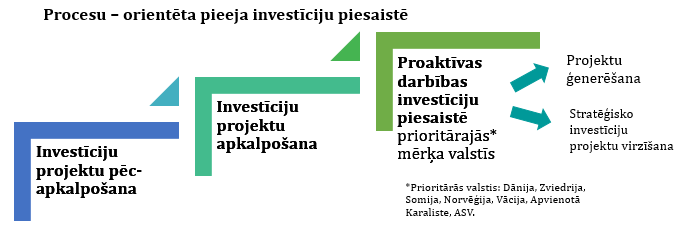 	Investīciju piesaistes aktivitātes 2016.-2019.gadā tiks turpinātas identificētajās mērķa valstīs un nozarēs, prioritāri orientējoties uz:globālo biznesa pakalpojumu (ārpakalpojumu) centru (business process outsourcing) un dalīto pakalpojumu centru (shared service center) izveidi;metālapstrādes un mašīnbūves  un kokrūpniecības nozarēm (t.sk. koksnes enerģētiku un biomasu); Īpaša uzmanība pievēršama darbam ar perspektīvajiem nozaru nišu produktiem. Nozaru perspektīva prioritārajās valstīs tiks pārskatīta, veicot nozaru ekonomiskos pētījumus (ar foresight metodi) "Darbības programmas "Izaugsme un nodarbinātība" 1.2.1.specifiskā atbalsta mērķa "Palielināt privātā sektora investīcijas P&A"" 1.2.1.2.pasākuma "Atbalsts tehnoloģiju pārneses sistēmas pilnveidošanai" ietvaros.POLARIS procesa uzlabošana2010.gadā tika izstrādāta POLARIS procesa metodika mērķtiecīgai investīciju piesaistei, kas balstās uz koordinētu sadarbību starp Latvijas valsts, pašvaldību iestādēm, privāta sektora pārstāvjiem un zinātniska sektoru pārstāvjiem. Izpildot Ministru kabineta 2016. gada 3. maija rīkojuma Nr. 275 "Par Valdības rīcības plānu Deklarācijas par Māra Kučinska vadītā Ministru kabineta iecerēto darbību īstenošanai" (turpmāk – VRP) 1.2. punktā noteikto, nepieciešama investīciju piesaistes procesa pilnveidošana.Saskaņā ar VRP 2.1.punktā noteikto, efektīvākai investīciju piesaistes nodrošināšanai, līdz 2017.gada vidum plānots izvērtēt potenciālos tautsaimniecības sektorus investīciju piesaistē, identificējot produktu nišas ar investīciju potenciālu, vērtējot Latvijas priekšrocības, t.sk. pieejamo infrastruktūru un darbaspēku. Balstoties uz sektoru analīzes rezultātiem, plānots sagatavot piedāvājumus potenciālajiem ārvalstu investoriem, t.i., tiks identificētas potenciālās nišas investīciju piesaistē vismaz 2-3 pamatnostādnēs definētajās prioritārajās mērķa nozarēs investīciju piesaistē. Mērķa sasniegšanai tiks izmantots finansējums no "Darbības programmas "Izaugsme un nodarbinātība" 1.2.1.specifiskā atbalsta mērķa "Palielināt privātā sektora investīcijas P&A"" 1.2.1.2.pasākuma "Atbalsts tehnoloģiju pārneses sistēmas pilnveidošanai".Vienlaikus plānots stiprināt LIAA kapacitāti stratēģiski nozīmīgo investīcijas projektu īstenošanā. Tā ietvaros tiks izstrādāta kārtība, kādā sagatavojami, iesniedzami, kā arī vērtējami Latvijas stratēģiskie investīciju projekti Lielo un stratēģiski nozīmīgo investīciju projektu koordinācijas padomes ietvaros.Pamatnostādņu 4.3.5.nodaļā paredzēta vienotas informācijas sistēmas izveide. Pārskata periodā ir izveidota un tiek lietota Latvijas investīciju vides un projektu monitoringa informācijas sistēma (LIVPMIS), kas sniedz vispusīgu informāciju par LIAA klientu īstenotajām aktivitātēm un saņemto ES fondu atbalstu. Pamatnostādņu 3.1.5 sadaļā plānots izveidot interaktīvu informācijas sistēmu Latvijas eksporta un investīciju informācijas sistēmu (EIIS), kas piedāvātu atbilstoši katra uzņēmēja individuālajām interesēm strukturētas informācijas saņemšanu, kā arī ieviest datu integrāciju ar citām valsts uzņēmējdarbības atbalsta informācijas sistēmām, lai sekmētu uzņēmējdarbības attīstību Latvijā, veicinot ārvalstu investīciju apjoma pieaugumu un palielinot Latvijas konkurētspēju pašmāju un starptautiskajos tirgos. Izveidojot EIIS, tiktu sniegta iespēja daudz ātrāk, efektīvāk un kvalitatīvāk nodrošināt uzņēmējus ar pakalpojumiem. LIAA Pamatnostādņu pārskata periodā ir turpinājusi iepriekš sagatavotu investīciju projektu portfeļa uzturēšanu, ņemot vērā, ka regulāri tiek saņem informācijas pieprasījumus no potenciālajiem finanšu investoriem, kas vēlas iegūt informāciju par jau iepriekš sagatavotiem projektiem, kuros iesaistīties būtu relatīvi vienkārši. Ņemot vērā pieejamo atbalstu investīciju projektu attīstībai Junkera plāna ietvaros, LIAA, sadarbojoties ar citām Latvijas ministrijām, ir apkopojusi projektus, kas sākotnēji tika virzīti dalībai Eiropas Stratēģisko investīciju fonda (t.s. “Junkera plāns”) no Latvijas puses. Projektu apkopojums ir pieejams un, vienojoties ar projektu turētājiem, atsevišķi projekti ir tikuši izplatīti valsts amatpersonu ārvalstu vizītēs, kā arī pēc atsevišķu investoru pieprasījumiem.Pašvaldības aizvien vairāk apzinās investīciju piesaistes procesa nozīmīgumu, par ko liecina augošais noslēgto līgumu skaits starp pašvaldībām un LIAA investīciju piesaistes procesa īstenošanai. Kopumā līdz  2016.gada 31.oktobrim jau trīsdesmit septiņas pašvaldības parakstījušas līgumu ar LIAA par sadarbību investīciju piesaistē, LIAA izstrādātās ārvalstu tiešo investīciju piesaistes metodikas „POLARIS process” ietvaros. 2015.gada noslēgumā tika veikta LIAA iniciēta izpēte par potenciālo sadarbību ar Latvijas diasporu. Tajā tika ietverta vispārīga informācija par Latvijas diasporu un tās iespējamo pienesumu Latvijas tautsaimniecībai (it īpaši ārvalstu investīciju piesaistes un eksporta jomās), citu valstu praksi darbā ar diasporu, LIAA aktivitātēm ar diasporu, kā arī tika piedāvāti ieteikumi LIAA aktivitātēm diasporas iesaistei LIAA funkciju īstenošanai. Balstoties uz šī un citu pētniecības darbu secinājumiem, citu valstu praksēm, kā arī ņemot vērā LIAA resursus, tiks izstrādāta mērķtiecīga LIAA rīcības stratēģija LIAA funkciju ietvaros sadarbībai ar diasporu, lai veicinātu diasporas pienesumu Latvijas ekonomikai.3.6. Investīciju stimuli un investīciju piesaistes instrumentiĀrvalstu tiešo investīciju piesaistei Latvijā šobrīd pastāv vairāki potenciāli stimuli, kas detalizēti aplūkoti 3.pielikumā:Nodokļu atvieglojumi speciālajās ekonomiskajās zonās un brīvostās, uzņēmuma ienākuma atlaide lieliem investīciju projektiem, atvieglojumi ieguldījumiem pētniecībā un attīstībā, kā arī atvieglojums par jaunajām ražošanas tehnoloģiskajām iekārtām;2014.-2020.gada ES fondu plānošanas perioda aktivitātes, kas specifiski orientētas uz investoru piesaisti, sniedzot atbalstu darbinieku apmācībām.Vienlaikus notiek nepārtraukts darbs pie uzņēmējdarbības vides uzlabošanas, lai tādejādi sekmētu investīciju vides attīstību Latvijā, kā arī notiek regulāra investīciju stimulu pārskatīšana, kā arī alternatīvu izvērtēšana.4. Pamatnostādņu īstenošanā ieguldīto resursu un to izlietojuma efektivitātes novērtējumsPamatnostādņu starpposma īstenošanas periodā definētā mērķa “Uzlabot Latvijas tautsaimniecības konkurētspēju atvērtos produktu (preču un pakalpojumu) un kapitāla tirgos, tādejādi sekmējot augsto un vidēji augsto tehnoloģiju nozaru īpatsvara pieaugumu Latvijas eksportā, kā arī ĀTI piesaisti uz ārējo pieprasījumu orientētajās nozarēs. Īstenojamo aktivitātīšu izpilde Pamatnostādņu starpposma izvērtējuma periodā apkopota informatīvā ziņojuma 1.pielikumā.	 1.rīcības virziena “Uzņēmumu konkurētspējas paaugstināšana” pārskata periodā ietver vairākas ESF un ERAF līdzfinansētas aktivitātes 2007.-2013.gada plānošanas periodā, kuru mērķis ir veicināt:Darbaspēka pieejamību un tautsaimniecības attīstības vajadzībām atbilstošs izglītības piedāvājumu;Uzņēmējdarbības infrastruktūras pieejamības uzlabošanu;Inovācijas kapacitātes paaugstināšanu;Finanšu pieejamību.Saskaņā ar iesaistīto institūciju sniegto informāciju, kopumā rīcības plānā norādītie darbības rezultāti ir sasniegti (skatīt pielikumu), gan vērtējot apgūtos finanšu līdzekļus (atsevišķās fondu programmu aktivitātēs ar pārpalikumu), sasniegtos rezultatīvos rādītājus minētajās aktivitātēs, kā arī atbilstošo normatīvo aktu izstrādē.  	2.rīcības virziena “Atbalsts ārējo tirgu apgūšanai” pārskata periodā ietver aktivitātes, kas saistītas ar ERAF līdzfinansētās 2.3.1.1.2. apakšaktivitātes „Ārējo tirgu apgūšana – nozaru starptautiskās konkurētspējas stiprināšana” īstenošanas darbību, tādejādi sekmējot Latvijas uzņēmumu starptautisko konkurētspēju un eksporta veicināšanu, kā arī citas aktivitātes eksporta veicināšanai piešķirto līdzekļu ietvaros. Rīcībā iekļautās aktivitātītes ietver gan Latvijas Ārējo ekonomisko pārstāvniecību tīkla darbības nodrošināšanu, gan tiešos eksporta atbalsta pakalpojumu nodrošināšanu Latvijas komersantiem, kā arī citus plānā norādītos pasākumus uzņēmumu.	Saskaņā ar LIAA sniegto informāciju pārskatos par darbības plāna izpildi Pamatnostādņu starpposma izvērtējuma periodā, kopumā rīcības plānā norādītie darbības rezultāti ir sasniegti (skatīt apkopojumu 1.pielikumā), gan vērtējot apgūtos ES fondu finanšu līdzekļus un piešķirtā finansējuma ietvaros, kā arī vērtējot sasniegtos rezultatīvos rādītājus minētajās aktivitātēs kopumā ir sasniegti.	3.rīcības virziena “Turpmākā rīcība ĀTI piesaiste” Pamatnostādņu starpposma novērtējuma pārskata periodā ietvertas ar ĀTI piesaistes procesu un marketinga aktivitātēm saistīti pasākumi, kuru izpildē iesaistīta gan LIAA, uzņēmumus pārstāvošas organizācijas un asociācijas, kā arī nozaru ministrijas un pašvaldības, lai tādejādi sekmētu ārvalstu investīciju piesaisti un Latvijas kā pievilcīgas investīciju mērķa valsts pozicionēšanā potenciālajiem ārvalstu investoriem. Saņemtā iesaistīto ministriju un LIAA sniegtā informācija liecina, ka kopumā plānā norādītie rezultāti ir sasniegti. Atbilstoši informatīvajā ziņojumā ietvertajiem secinājumiem saskaņā ar MK 2014.gada 2.decembra noteikumu Nr.737 “Attīstības plānošanas dokumentu izstrādes un ietekmes izvērtēšanas noteikumi” 40.punktu, un ņemot vērā šo pamatnostādņu sinerģiju ar  MK 2013.gada 28.jūnija rīkojumu Nr.282 “Nacionālās industriālās politikas pamatnostādnes 2014.-2020.gadam” noteiktajiem mērķiem, rīcības virzieniem, kā arī mērķa grupām, plānots, ka pēc 2019.gada eksporta un investīciju pamatnostādnes plānots konsolidēt Nacionālās industriālās politikas pamatnostādnēs. Vienlaikus EM normatīvajos aktos noteiktajā kārtībā novērtējumu par pamatnostādņu ex post novērtējumu MK iesniegs līdz 2020.gada 31.augustam.Ministru prezidenta biedrs,ekonomikas ministrs	A. AšeradensVīza: Ekonomikas ministrijas valsts sekretārs	J.Stinka1119830.01.2017 08:50M.Ambrēna, 67013061madara.ambrena@em.gov.lvIKP dinamika, 2004.gads=100IKP no izlietojuma puses, devuma pieaugumā, %Preču un pakalpojamu eksporta dinamika, %Preču un pakalpojumu eksports
2004.gads=100Latvijas preču un pakalpojumu eksports (mljrd. euro un procentos)Eksporta izmaiņu sadalījums, 
izmantojot patstāvīgās tirgus daļas analīzi
(Latvijas eksporta uz ES valstīm izmaiņu struktūra, procentos)Latvijas preču eksporta diversifikācija
(indekss, aprēķināts, izmantojot KN 2 zīmju klasifikāciju, zemāks rādītājs norāda uz augstāku diversifikācijas pakāpi)Preču eksports, 2015.gads, milj. euro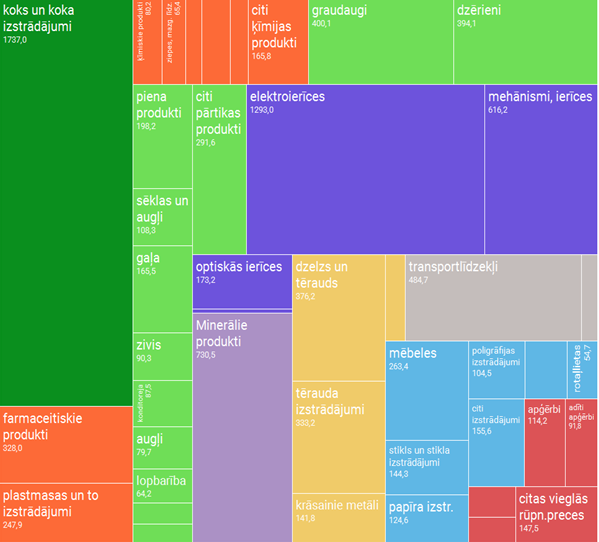 Nozaru grupa20122015Eksporta vērtības pieaugums 2015.gadā (2012=100)Pārtikas rūpniecība5,3%4,6%-0,47%Tekstilrūpniecība2,4%1,8%-0,51%Kokrūpniecība10,8%12,7%+2,56%Poligrāfija un ar to saistītās palīgdarbības1,4%1,6%+0,27%Ķīmiskā rūpniecība un tās saskarnozares4,6%3,8%-0,6%Metālapstrāde un mašīnbūve12,2%6,7%-5,16%Elektronika un optisko iekārtu ražošana1,3%2,5%+1,28%Būvniecība un būvmateriālu ražošana14,7%15,9%+1,76%Kopējā eksporta vērtība attiecīgajā gadā, tūkst. EUR9 871 05410 371 537+5,1%2013201420152016pPasaule3,23,33,03,1ASV1,52,42,42,3Japāna1,40,00,50,8Ķīna8,07,36,96,5NVS, tai skaitā:2,10,9-2,9-1,1Krievija1,30,6-3,7-1,9Eiropas Savienība, tai skaitā:0,21,42,01,8Vācija0,31,61,71,6Zviedrija1,22,34,13,4Lielbritānija2,22,92,31,8Polija1,33,33,63,7Lietuva3,53,01,62,8Igaunija1,62,91,11,9201320142015Izmaiņas %, 2015/2014Struktūra %201320142015Izmaiņas %, 2015/2014Struktūra %Kopējais preču eksports, milj. EUR10 02110 24910 363+1,1100Preču eksports uz Krieviju, milj. EUR, tai skaitā:1 1631 098837-23,88,1sankcijām pakļautās preces*53462,4-94,80,02pārējās preces1 1101 051834-20,68,1Preču eksports uz pārējām NVS valstīm, milj. EUR440425397-6,53,8Preču eksports uz ES valstīm, milj. EUR7 1217 4497 533+1,172,7Preču eksports uz pārējām valstīm, milj. EUR1 2971 2771 596+25,015,4Eksports uz Krieviju, % no kopējā preču eksporta11,610,78,1Darbaspēka izmaksas un produktivitāte apstrādes rūpniecībā (kreisā ass – % pret iepriekšējo gadu; labā ass – 2005.g = 100Produktivitāte, ES-28=100Darbaspēka izmaksas, ES-28=100Ārvalstu investīciju ieplūde Baltijas valstīs
(mljrd. euro)Ārvalstu tiešās investīcijas Latvijā
(gada laikā saņemtās, milj. euro)Pa valstu grupām
(milj. euro, perioda beigās)ES valstu ĀTI
(procentos, 2015. gada beigās)Atlikumi (milj. euro)Atlikumi (milj. euro)Atlikumi (milj. euro)Struktūra (procentos)Struktūra (procentos)Struktūra (procentos)201020122015201020122015Lauksaimniecība214,6294,4477,62,62,93,6Apstrādes rūpniecība1017,01200,31539,312,411,711,5Pārējā rūpniecība385,9492,2588,04,74,84,4Būvniecība540,7528,1536,36,65,14,0Tirdzniecība un izmitināšana1046,31416,11372,812,813,810,3Transports un uzglabāšana346,0449,0458,84,24,43,4Finanšu starpniecība2326,92825,73578,228,427,526,8Operācijas ar nekustamo īpašumu936,51244,71569,411,412,111,7Citi pakalpojumi698,5621,9977,68,56,17,3Neklasificēta darbība671,41185,52265,88,211,617,0Kopā8183,810257,913363,6100100100Atlikumi milj. euroAtlikumi milj. euroAtlikumi milj. euro% no kopējām ĀTI% no kopējām ĀTI% no kopējām ĀTI201320142015201320142015Metālapstrāde un mašīnbūve (t.sk. elektronikas un optisko iekārtu ražošana)192,01251,77284,281,72,12,1Kokrūpniecība350,76383,17440,013,03,23,3Pārtikas rūpniecība228,79193,47202,472,01,61,5Transports un loģistika403,75420,09455,873,53,53,4Informācijas tehnoloģijas un pakalpojumu biroji187,18200,21421,121,61,73,2Dzīvības zinātnes un veselības aprūpe72,7369,4851,360,60,60,4Zaļās tehnoloģijas519,39502,06493,64,54,23,7Uzņēmējdarbības uzsākšanas jomā:-  samazinātas nodevas uzņēmumu reģistrācijai;- mikrouzņēmumu nodokļa maksātājam, reģistrējot uzņēmumu UR, vairs nevajag VID sniegt atsevišķi ziņas par darba ņēmēja statusa iegūšanu;- atcelta uzņēmumu reģistrācijas apliecību izsniegšana u.c.Būvatļauju saņemšana un nekustamā īpašuma reģistrēšana:- stājies spēkā Būvniecības likums un apstiprināti ar jauno būvniecības regulējumu saistītie MK noteikumi, kas būtiski maina līdzšinējo būvniecības kārtību;- pabeigta Būvniecības informācijas sistēmas izstrāde un uzsākta e – pakalpojuma konfigurācija;- izveidots Būvniecības valsts kontroles birojs, uzsākta publisko ēku ekspluatācijas uzraudzība, būvdarbu kontrole un pieņemšana ekspluatācijā; - ieviesta elektroniskā nekustamā īpašuma reģistrēšana un nodrošināta vienas pieturas aģentūras principa ieviešana nekustamā īpašuma reģistrēšanas procesā.Nodokļu un grāmatvedības jomā:- ieviesta elektroniskās algas nodokļu grāmatiņa un nodrošināta vienkāršotu nodokļu deklarēšanas formu aizpildīšana elektroniskās deklarēšanas sistēmā;- pieņemts jauns Gada pārskatu un konsolidēto gada pārskatu likums;- pieņemts lēmums par nodokļu maksājumu ieviešanu pēc FIFO metodes un viena konta ieviešanu visiem nodokļu maksājumiem.Līgumsaistību izpildē:- nodrošināta iespēja personām iepazīties ar tiesvedības gaitas datiem un tiesu nolēmumiem tiešsaistē;- stājies spēkā Šķīrējtiesu likums, kas nosaka šķīrējtiesu izveidošanas kārtību un darbības pamatprincipus, lai nodrošinātu civiltiesisku strīdu efektīvu un taisnīgu izšķiršanu šķīrējtiesā;- stājušies spēkā grozījumi Civilprocesa likumā, kas paredz ieviest vienotu elektronisko izsoļu modeli spriedumu izpildes un maksātnespējas procesā.Uzņēmējdarbības izbeigšanā:- stājušies spēkā grozījumi Maksātnespējas likumā, kas paredz tiesiskā regulējuma pilnveidošanu, lai novērstu praksē konstatētās problēmas, kas saistītas ar Maksātnespējas likuma piemērošanu.Latvijas un ES dalībvalstu vietas Pasaules Bankas pētījumā Doing Business 2017, uzņēmējdarbības vide kopumāLatvijas salīdzinošie rādītāji Doing Business 2016-2017Rezultatīvie rādītājiMērķisMērķisIzpildes novērtējumsRezultatīvie rādītāji201520192015Eksporta pieauguma temps (vidēji gadā salīdzināmās cenās, %)4,5 (2013.–2019., vidēji gadā)4,5 (2013.–2019., vidēji gadā)2,0(2013.–2015., vidēji gadā)Augsto un vidēji augsto tehnoloģiju nozaru produktu īpatsvars Latvijas preču eksportā (%)27,53131,1Ārvalstu tiešās investīcijas uz ārējo pieprasījumu orientētajās nozarēs (% no piesaistītām ĀTI plūsmām)20,022,06,6Ārvalstu tiešo investīciju plūsmas Latvijā uz ārējo pieprasījumu orientētajās nozarēs (% pret IKP, 3 gadu vidējais rādītājs)1,51,50,272012.gads = 100% pret iepriekšējo gaduAugsto un vidēji augsto tehnoloģiju nozaru īpatsvars Latvijas preču eksportā (%)Augsto tehnoloģiju produktu eksporta īpatsvars kopējā eksportā Baltijas valstīs un vidēji ES, (%)ĀTI uz ārējo pieprasījumu orientētajās nozarēs(% no piesaistītām ĀTI plūsmām)ĀTI plūsmas Latvijā uz ārējo pieprasījumu orientētajās nozarēs (%  pret IKP; trīs gadu vidējais rādītājs)20082009201020112012201320142015Latvija3,50,41,65,24,03,01,92,4Lietuva4,10,02,23,31,61,00,02,1Igaunija7,69,47,74,36,82,21,90,9Rezultatīvie rādītājiMērķisMērķisRezultatīvie rādītāji201520182020Eksporta pieaugums (vidēji gadā salīdzināmās cenās, %)1,4%5% (2018.–2020.g., vidēji gadā)5% (2018.–2020.g., vidēji gadā)Augsto tehnoloģiju produktu īpatsvars Latvijas kopējā eksportā (%)9,8%10,5%11%ĀTI snieguma indekss (Baltijas reģionā)1,51,2    (2018.- 2020.g., vidēji gadā)1,2    (2018.- 2020.g., vidēji gadā)Preču eksportāPakalpojumu eksportā Metālapstrāde un mašīnbūveKokrūpniecībaPārtikas rūpniecībaĶīmiskā rūpniecība un tās saskarnozaresTekstilrūpniecībaPoligrāfija un ar to saistītās palīgdarbībasBūvniecība un būvmateriālu ražošanaElektronika un optisko iekārtu ražošanaTransports un loģistikaInformācijas un komunikācijas tehnoloģijasTūrismsRadošās industrijas pēdējo 5 gadu laikā ES piedzīvo ļoti strauji izaugsmi, gan vērtējot jaunradīto darba vietu skaitu, gan radītās pievienotās vērtības pieaugumu. Vienlaikus radošās industrijas rada vairākus būtiskus pārneses efektus — veicina sociālo un teritoriālo kohēziju, stimulē starpnozaru sadarbību un sinerģiju, veicina atsevišķu nozaru izaugsmi. Radošās industrijas un ar tām saistītās nozares Latvijas ekonomikā gadā apgroza vidēji 2 miljardus euro. Saskaņā ar CSP datiem, aptuveni 6,3% uzņēmumu 2014.gadā pārstāvēja radošās industrijas, savukārt nozarē nodarbināti tika 5,3% no kopējā nodarbināto skaita. Nepieciešams atzīmēt, ka pēdējo 5 gadu laikā valstī kopumā pieaug gan radošo industriju nozari pārstāvošo uzņēmumu skaits, gan nodarbināto skaits nozarē. Turklāt, laika posmā no 2008.līdz 2014.gadam arī kultūras nozares eksports pieaudzis no 35 miljoniem euro līdz 100 miljoniem euro, uzrādot straujāko izaugsmi ES.Radošo industriju uzņēmumiem jau šobrīd pieejams atbalsts jaunu Radošo industriju produktu izstrādei un dizaina komponentes pievienošana esošajiem produktiem – Inovāciju Vaučeru programmas ietvaros,  atbalsts jaunu uzņēmumu veidošanai Radošo industriju nozarē, nozaru sadarbībai, zināšanu un tehnoloģiju pārnesei, jomas studentu iesaistīšanai “Darbības programmas „Izaugsme un nodarbinātība” 3.1.1.specifiskā atbalsta mērķa „Sekmēt MVK izveidi un attīstību, īpaši apstrādes rūpniecībā un RIS3 prioritārajās nozarēs” 3.1.1.6.pasākuma „Reģionālie biznesa inkubatori un radošo industriju inkubators” programmas ietvaros, kā arī nozari pārstāvošajiem uzņēmumiem iespējams saņemt atbalstu LIAA Starptautiskās konkurētspējas programmas ietvaros. ĀTI mērķa nozaresMetālapstrāde un mašīnbūve (t.sk. elektronikas un optisko iekārtu ražošana)Transports un loģistikaInformācijas tehnoloģijas un pakalpojumu birojiDzīvības zinātnesVeselības aprūpeKokrūpniecībaZaļās tehnoloģijasPārtikas rūpniecība